Specyfikacja warunków zamówienia (SWZ)dla zamówienia publicznego na zadanie pod nazwą: Rewaloryzacja budynku z zespole szkoły, ujętego w Gminnej Ewidencji Zabytków - poprawa efektywności energetycznej budynku oświatowego Zespołu Placówek Oświatowych w Dziewkowicach
przy ul. Strzeleckiej 1Znak sprawy: IN.21.18.2022Specyfikacja Warunków ZamówieniaZawartość SWZTabela 1 -części SWZSpis treściRozdział 1	Nazwa i adres Zamawiającego	4Rozdział 2	Numer referencyjny	4Rozdział 3	Osoby uprawnione do komunikowania się z wykonawcami	4Rozdział 4	Wyjaśnienia treści SWZ.	4Rozdział 5	Znaczenie niektórych użytych w dokumentach terminów	5Rozdział 6	Nomenklatura wg Wspólnego słownika zamówień CPV	8Rozdział 7	Opis i zakres zamówienia	8Rozdział 8	Zasady i warunki wykonania robót, wymagania dotyczące materiałów oraz kontrola jakości	9Rozdział 9	Rozwiązania równoważne	9Rozdział 10	Warunki gwarancyjne	9Rozdział 11	Informacje dotyczące przeprowadzenia przez wykonawcę wizji lokalnej lub sprawdzenia przez niego dokumentów niezbędnych do realizacji zamówienia, o których mowa w art. 131 ust. 2 ustawy PZP	9Rozdział 12	Informacje o przedmiotowych środkach dowodowych	9Rozdział 13	Informację o obowiązku osobistego wykonania przez wykonawcę kluczowych zadań, jeżeli zamawiający dokonuje takiego zastrzeżenia zgodnie z art. 60 i art. 121 ustawy PZP	9Rozdział 14	Informacje dotyczące możliwości powierzenia wykonania części zamówienia podwykonawcom	10Rozdział 15	Informacje dotyczące ofert częściowych	10Rozdział 16	Informacje dotyczące oferty wariantowej	11Rozdział 17	Wymagania w zakresie zatrudnienia na podstawie stosunku pracy, w okolicznościach, o których mowa w art. 95 ustawy PZP, jeżeli zamawiający przewiduje takie wymagania	11Rozdział 18	Wymagania, o których mowa w art. 96 ust. 2 pkt. 2 ustawy PZP	11Rozdział 19	Zamówienia uzupełniające, o których mowa w art. 214 ust. 1 pkt. 7 i 8 ustawy PZP	11Rozdział 20	Informacje o dofinansowaniu zadania	11Rozdział 21	Czynności związane z odbiorem zamówienia	11Rozdział 22	Dokumentacja, która zostanie przekazana wykonawcy na czas realizacji zamówienia	12Rozdział 23	Kwalifikacja podmiotowa wykonawców	13Rozdział 24	Podstawy wykluczenia, o których mowa w art. 108 ustawy PZP	13Rozdział 25	Podstawy wykluczenia, o których mowa w art. 109 ust. 1 ustawy PZP	13Rozdział 26	Informację o warunkach udziału w postępowaniu o udzielenie zamówienia	13Rozdział 27	Informację o zastrzeżeniu możliwości ubiegania się o udzielenie zamówienia wyłącznie przez wykonawców, o których mowa w art. 94, jeżeli zamawiający przewiduje takie wymagania	13Rozdział 28	Wykaz podmiotowych środków dowodowych	14Rozdział 29	Informacje dla wykonawców wspólnie ubiegających się o zamówienie publiczne	14Rozdział 30	Informacje dla wykonawców, którzy zamierzają przy realizacji zamówienia polegać na potencjale innych podmiotów	15Rozdział 31	Tryb udzielenia zamówienia, rodzaj zamówienia	16Rozdział 32	Termin wykonania zamówienia	16Rozdział 33	Informacje o środkach komunikacji elektronicznej, przy użyciu których zamawiający będzie komunikował się z wykonawcami, oraz informacje o wymaganiach technicznych i organizacyjnych sporządzania, wysyłania i odbierania korespondencji elektronicznej	16Rozdział 34	Informacje o sposobie komunikowania się zamawiającego z wykonawcami w inny sposób niż przy użyciu środków komunikacji elektronicznej w tym w przypadku zaistnienia jednej z sytuacji określonych w art. 65 ust. 1, art. 66 i art. 69 ustawy PZP	17Rozdział 35	Termin związania ofertą	17Rozdział 36	Opis sposobu obliczenia ceny	18Rozdział 37	Zasady i warunki płatności	18Rozdział 38	informacje dotyczące walut obcych, w jakich mogą być prowadzone rozliczenia między zamawiającym a wykonawcą, jeżeli zamawiający przewiduje rozliczenie w walutach obcych	18Rozdział 39	Opis sposobu przygotowania oferty	18Rozdział 40	Wymóg lub możliwość złożenia ofert w postaci katalogów elektronicznych lub dołączenia katalogów elektronicznych do oferty, w sytuacji określonej w art. 93	20Rozdział 41	Wymagania dotyczące wadium	20Rozdział 42	Sposób oraz termin składania ofert	20Rozdział 43	Termin otwarcia ofert	21Rozdział 44	Informację o uprzedniej ocenie ofert, zgodnie z art. 139, jeżeli zamawiający przewiduje odwróconą kolejność oceny	21Rozdział 45	Opis kryteriów oceny ofert wraz z podaniem wag tych kryteriów i sposobu oceny	21Rozdział 46	Informacje o formalnościach, jakie muszą zostać dopełnione po wyborze oferty w celu zawarcia umowy w sprawie zamówienia publicznego	22Rozdział 47	Projektowane postanowienia umowy w sprawie zamówienia publicznego, które zostaną wprowadzone do umowy w sprawie zamówienia publicznego	23Rozdział 48	Zakres dopuszczalnych istotnych zmian postanowień zawartej umowy	23Rozdział 49	Informacje dotyczące zabezpieczenia należytego wykonania umowy	25Rozdział 50	Pouczenie o środkach ochrony prawnej przysługujących wykonawcy	25Rozdział 51	Wysokość zwrotu kosztów udziału w postępowaniu	25Rozdział 52	Maksymalna liczba wykonawców, z którymi zamawiający zawrze umowę ramową	25Rozdział 53	Informacje dotyczące przewidywanej aukcji elektronicznej	26Rozdział 54	Ochrona danych osobowych zebranych przez zamawiającego w toku postępowania	26Część I SWZ – informacje wstępneNazwa i adres ZamawiającegoNazwa Zamawiającego: Gminny Zarząd Obsługi Jednostek. Adres Zamawiającego: ul. Marka Prawego 21, 47-100 Strzelce Opolskie, woj. opolskie.Godziny urzędowania: od wtorku do czwartku: od 7:00 do 15:00, poniedziałek od 7:00 do 16:00, piątek 7:00 do 14:00Telefon: 77/404-94-00Regon: 365678989; NIP: 7561979798Adres poczty elektronicznej: sekretariat@gzoj-strzelceopolskie.pl.Adresy stron internetowych prowadzonego postępowania:http://bip.gzoj-strzelceopolskie.pl (adres główny);https://bip.gzoj-strzelceopolskie.pl/bip/Zamowienia-publiczne-Gminnego-Zarzadu-Obslugi-Jednostek,92 (adres szczegółowy);oraz https://miniportal.uzp.gov.pl/ i https://epuap.gov.pl/wps/portal (adres komunikacji).Adres strony internetowej, na której udostępniane będą zmiany i wyjaśnienia treści SWZ oraz inne dokumenty zamówienia bezpośrednio związane z postępowaniem o udzielenie zamówienia:http://bip.gzoj-strzelceopolskie.pl (adres główny),https://bip.gzoj-strzelceopolskie.pl/bip/Zamowienia-publiczne-Gminnego-Zarzadu-Obslugi-Jednostek,92 (adres szczegółowy);Numer referencyjnyZainteresowani postępowaniem wykonawcy we wszystkich kontaktach z Zamawiającym powinni powoływać się na znak: IN.21.18.2022.Osoby uprawnione do komunikowania się z wykonawcamiTabela 2 – osoba uprawniona do komunikowania się z wykonawcamiWyjaśnienia treści SWZ.Wykonawca, zgodnie z przepisem art. 284 ust. 1 ustawy PZP może zwrócić się do Zamawiającego z wnioskiem o wyjaśnienie treści SWZ, na zasadach opisanych w art. 284 ustawy PZP. Przedmiotowy wniosek należy złożyć elektronicznie za pośrednictwem miniPortalu lub pocztą elektroniczną na adres wskazany w niniejszym dokumencie.Znaczenie niektórych użytych w dokumentach terminówUstawa PZP – Ustawa z dnia 11 września 2019 roku Prawo zamówień publicznych (tj. Dz.U. 2021 poz. 1129 z późn. zm.);Kodeks Cywilny lub KC – Ustawa z dnia 23 kwietnia 1964 roku, Kodeks cywilny (Dz. U. z 2020, poz. 1740 z późn. zm.);Specustawa sankcyjna – ustawy z dnia 13 kwietnia 2022 r. o szczególnych rozwiązaniach w zakresie przeciwdziałania wspieraniu agresji na Ukrainę (Dz. U. poz. 835);Prawo budowlane – Ustawa z dnia 7 lipca 1994 roku Prawo budowlane (Dz.U. 2021 poz. 2351 z późn. zm.);Ustawa o podatku VAT – ustawy z dnia 11 marca 2004 roku o podatku od towarów i usług (Dz.U. 2022 poz. 931 z późn. zm.);Ustawa o świadczeniu usług drogą elektroniczną – ustawa z dnia 18 lipca 2002 r. o świadczeniu usług drogą elektroniczną (Dz. U. z 2020 r. poz. 344);Ustawa o informatyzacji – ustawa z dnia 17 lutego 2005 r. o informatyzacji działalności podmiotów realizujących zadania publiczne (Dz. U. z 2021 r. poz. 2070 z późn. zm.);Ustawa o elektronicznym fakturowaniu – ustawa z dnia 9 kwietnia 2018 roku o elektronicznym fakturowaniu w zamówieniach publicznych, koncesjach na roboty budowlane lub usługi oraz partnerstwie publiczno-prywatnym (Dz. U. 2020 poz. 1666 z późn. zm.);Ustawa o ochronie konkurencji i konsumentów – ustawy z dnia 16 lutego 2007 r. o ochronie konkurencji i konsumentów (Dz. U. z 2021 r. poz. 275);Ustawa o zwalczaniu nieuczciwej konkurencji – ustawy z dnia 16 kwietnia 1993 r. o zwalczaniu nieuczciwej konkurencji (Dz. U. z 2020 r. poz. 1913);Ustawa o utworzeniu Polskiej Agencji Rozwoju Przedsiębiorczości – ustawa dnia 9 listopada 2000 roku o utworzeniu Polskiej Agencji Rozwoju Przedsiębiorczości (Dz.U. z 2020 poz. 299);Rozporządzenie w sprawie zakresu i formy dokumentacji projektowej – rozporządzenie Ministra Rozwoju i Technologii z dnia 20 grudnia 2021 r. w sprawie szczegółowego zakresu i formy dokumentacji projektowej, specyfikacji technicznych wykonania i odbioru robót budowlanych oraz programu funkcjonalno-użytkowego (Dz. U. z 2021 poz. 2454);Rozporządzenie w sprawie Krajowych Ram Interoperacyjności – rozporządzenie Rady Ministrów z dnia 12 kwietnia 2012 r. w sprawie Krajowych Ram Interoperacyjności, minimalnych wymagań dla rejestrów publicznych i wymiany informacji w postaci elektronicznej oraz minimalnych wymagań dla systemów teleinformatycznych (Dz. U. z 2016 roku poz. 113 z późn. zm.);Rozporządzenie w sprawie w sprawie podmiotowych środków dowodowych – rozporządzenie Ministra Rozwoju, Pracy i Technologii z dnia 23 grudnia 2020 r. w sprawie podmiotowych środków dowodowych oraz innych dokumentów lub oświadczeń, jakich może żądać zamawiający od wykonawcy (Dz. U. z 2020 roku poz. 2415);Rozporządzenie eIDAS – rozporządzenie Parlamentu Europejskiego i Rady (UE) Nr 910/2014 z dnia 23 lipca 2014 r. w sprawie identyfikacji elektronicznej i usług zaufania w odniesieniu do transakcji elektronicznych na rynku wewnętrznym oraz uchylające dyrektywę 1999/93/WE;Rozporządzenie w sprawie wymagań technicznych dla dokumentów elektronicznych i środków komunikacji elektronicznej – rozporządzenie Rady Ministrów z dnia 30 grudnia 2020 r. w sprawie sposobu sporządzania i przekazywania informacji oraz wymagań technicznych dla dokumentów elektronicznych oraz środków komunikacji elektronicznej w postępowaniu o udzielenie zamówienia publicznego lub konkursie (Dz. U. z 2020 roku poz. 2452);RODO – rozporządzenie Parlamentu Europejskiego i Rady (UE) 2016/679 z dnia 27 kwietnia 2016 r. w sprawie ochrony osób fizycznych w związku z przetwarzaniem danych osobowych i w sprawie swobodnego przepływu takich danych oraz uchylenia dyrektywy 95/46/WE (ogólne rozporządzenie o ochronie danych) (Dz. Urz. UE L 119 z 04.05.2016);Obwieszczenie w sprawie aktualnych progów unijnych – Obwieszczenie Prezesa Urzędu Zamówień Publicznych z dnia 1 stycznia 2021 w sprawie aktualnych progów unijnych, ich równowartości w złotych, równowartości w złotych kwot wyrażonych w euro oraz średniego kursu złotego w stosunku do euro stanowiącego podstawę przeliczania wartości zamówień publicznych lub konkursów (M.P.2021 poz. 11);orazcena - należy przez to rozumieć cenę w rozumieniu art. 3 ust. 1 pkt. 1 i ust. 2 ustawy z dnia 9 maja 2014 r. o informowaniu o cenach towarów i usług (z 2019 r., poz. 178 z późn. zm.);CPV – Wspólnym Słowniku Zamówień Publicznych (ang. Common Procurement Vocabulary – CPV) – jest to ujednolicony system klasyfikacyjny dla zamówień publicznych, który standaryzuje oznaczenia używane przez zamawiających do opisania przedmiotu zamówienia publicznego;Dokumentacja projektowa – projekt budowlany i projekty wykonawcze wraz z rysunkami, specyfikacje techniczne, przedmiar robót oraz inne dokumenty opisujące przedmiot umowy;ePUAP – (elektroniczna Platforma Usług Administracji Publicznej) – ogólnopolska platforma teleinformatyczna służąca do komunikacji obywateli i przedsiębiorców z jednostkami administracji publicznej w ujednolicony, standardowy sposób, dostępne pod adresem: https://epuap.gov.pl,  przy czym warunki korzystania z elektronicznej platformy są udostępnione pod adresem - https://epuap.gov.pl/wps/portal/strefa-klienta/regulamin ;forma elektroniczna – forma dokonania czynności prawnej, o której mowa w art. 781 KC, w szczególności oświadczenie woli w postaci elektronicznej i opatrzonej kwalifikowanym podpisem elektronicznym;ID postępowania – numer identyfikacyjny postępowania generowany przez miniPortal;Identyfikator potwierdzenia/ ID oferty – numer identyfikacyjny generowany przez ePUAP.kwalifikowany podpis elektroniczny – zaawansowany podpis elektroniczny (spełniający wymogi określone w art. 26 Rozporządzenia eIDAS), który jest składany za pomocą kwalifikowanego urządzenia do składania podpisu elektronicznego i który opiera się na kwalifikowanym certyfikacie podpisu elektronicznego;lider/pełnomocnik – jeden z wykonawców wspólnie ubiegających się o udzielenie zamówienia, posiadającego stosowne pełnomocnictwo do reprezentowania pozostałych wykonawców;miniPortal – ogólnodostępne i nieodpłatne narzędzie elektroniczne do obsługi postępowań o udzielenie zamówień publicznych Urzędu Zamówień Publicznych, dostępne pod adresem: https://miniportal.uzp.gov.pl, przy czym Regulamin korzystania z systemu udostępniony jest pod adresem – https://miniportal.uzp.gov.pl/WarunkiUslugi.aspx;normy – tak jak to zostało określone w art. 101 ustawy PZP;podpis zaufany – podpis elektroniczny, którego autentyczność i integralność są zapewniane przy użyciu pieczęci elektronicznej ministra właściwego do spraw informatyzacji,podpis osobisty – zaawansowany podpis elektroniczny w rozumieniu art. 3 pkt 11 Rozporządzenia eIDAS, weryfikowany za pomocą certyfikatu podpisu osobistego;Specyfikacja techniczna – specyfikacje techniczne wykonania i odbioru robót, o których mowa w szczególności w art. 103 ustawy PZP i rozporządzenie w sprawie zakresu i formy dokumentacji projektowej;Specyfikacja warunków zamówienia (zwana również SWZ) – dokument na podstawie, którego przeprowadzona zostanie procedura wybory wykonawcy przedmiotowego postępowania, sporządzony zgodnie z przepisami ustawy PZP;środków komunikacji elektronicznej – środki komunikacji elektronicznej w rozumieniu ustawy o świadczeniu usług drogą elektroniczną, tj. rozwiązania techniczne, w tym urządzenia teleinformatyczne i współpracujące z nimi narzędzia programowe, umożliwiające indywidualne porozumiewanie się na odległość przy wykorzystaniu transmisji danych między systemami teleinformatycznymi, a w szczególności poczta elektroniczną;wykonawca – wykonawca w rozumieniu ustawy PZP (osobę fizyczną, osobę prawną albo jednostkę organizacyjną nieposiadającą osobowości prawnej, która oferuje na rynku wykonanie robót budowlanych lub obiektu budowlanego, dostawę produktów lub świadczenie usług lub ubiega się o udzielenie zamówienia, złożyła ofertę lub zawarła umowę w sprawie zamówienia publicznego);zamawiający – Gminy Zarząd Obsługi jednostek, ul. Marka Prawego 21, 47-100 Strzelce Opolskie.Część II SWZ – Informacje o przedmiocie zamówienia i warunkach jego realizacjiNomenklatura wg Wspólnego słownika zamówień CPVTabela 3 CPVOpis i zakres zamówieniaNazwa zamówienia: Rewaloryzacja budynku z zespole szkoły, ujętego w Gminnej Ewidencji Zabytków - poprawa efektywności energetycznej budynku oświatowego Zespołu Placówek Oświatowych w Dziewkowicach przy ul. Strzeleckiej 1.Przedmiotem zamówienia jest rewaloryzacja i dostosowanie nieużytkowanego zabytkowego budynku oświatowego Zespołu Placówek Oświatowych w Dziewkowicach do potrzeb prowadzenia zajęć szkolnych, środowiska lokalnego, w tym osób niepełnosprawnych.Zakres zamówienia obejmuje:- Prace rozbiórkowe pokrycia dachu;- Wykonanie ekspertyzy stanu technicznego więźby dachowej oraz drewnianej konstrukcji muru pruskiego;- Prace konstrukcyjne, murarskie, betonowe, żelbetowe oraz odtworzeniowe konstrukcji drewnianej na podstawie nowo wykonanej ekspertyzy i ewentualnej nowej dokumentacji technicznej zmian nieistotnych;- Wykonanie nowego pokrycia dachu;- Prace termomodernizacje ścian i poddasza;- Montaż stolarki okiennej i drzwiowej;- Wykonanie  instalacji wodnej i kanalizacyjnej;- Wykonanie instalacji c.o.;- Wykonanie instalacji elektrycznej;- Wykonanie instalacji odgromowej;- Wykonanie instalacji wentylacji mechanicznej z odzyskiem ciepła;- Roboty wykończeniowe.Przedmiot zamówienia szczegółowo został określony w dokumentacji projektowej oraz przedmiarze robót.Zadanie jest dofinansowane i realizowane w ramach:- Umowy o dofinansowanie przez Fundację Most the Most w wyniku konkursu pod nazwą „Nasz Zabytek”;- Funduszy Norweskich i EOG, Program: Środowisko, Energia i Zmiany Klimatu, Obszar programowy: Energia odnawialna, efektywność energetyczna, bezpieczeństwo energetyczne, Rezultat: Poprawa efektywności energetycznej w budynkach szkolnych.W dokumentacji projektowej uwzględniono wymagania w zakresie zapewnienia dostępności osobom ze szczególnymi potrzebami.Zakres zamówienia obejmuje również:- wykonanie wymaganych prawem i określonych w SWZ (w tym w specyfikacji technicznej): niezbędnych badań, prób i pomiarów;- wywóz i zagospodarowanie wszelkich odpadów powstałych podczas realizacji zadania;- sporządzenie powykonawczej dokumentacji technicznej (naniesienie na dokumentacji wykonawczej zmian powstałych w trakcie realizacji zadania);- zapewnienie kierownika budowy w specjalności konstrukcyjno-budowlanej;Zasady i warunki wykonania robót, wymagania dotyczące materiałów oraz kontrola jakościPrzedmiotową robotę budowlaną należy wykonać zgodnie z wymogami określonymi w SWZ, w oparciu o dokumentację projektową oraz ustalenia z zamawiającym.Szczegółowe zapisy dotyczące zasad i warunków wykonania robót, wymagań i minimalnych parametrów materiałów i urządzeń oraz kontrola jakości zostały zawarte w projekcie umowy, specyfikacji technicznej i projekcie wykonawczym.W przypadku wskazania przez projektanta w dokumentacji projektowej znaków towarowych, patentów lub pochodzenia, wykonawca może również zastosować produkt równoważny, o parametrach nie gorszych. Zatem należy uznać, że takiemu określeniu towarzyszy wyraz „lub równoważny”.Rozwiązania równoważneNie dotyczy.Warunki gwarancyjneOkres gwarancji – zgodnie ze złożoną ofertą, przy czym minimalny okres został określony w niniejszym dokumencie. Szczegółowe warunki gwarancyjne zostały określone w projekcie umowy.Wykonawca najpóźniej w dniu odbioru końcowego zamówienia przekaże Zamawiającemu gwarancję, zgodne z wszystkimi wymaganymi warunkami, określonymi w niniejszym dokumencie.Informacje dotyczące przeprowadzenia przez wykonawcę wizji lokalnej lub sprawdzenia przez niego dokumentów niezbędnych do realizacji zamówienia, o których mowa w art. 131 ust. 2 ustawy PZPNie dotyczyInformacje o przedmiotowych środkach dowodowychNie dotyczy. Zamawiający nie będzie wymagał złożenia przedmiotowych środków dowodowych.Informację o obowiązku osobistego wykonania przez wykonawcę kluczowych zadań, jeżeli zamawiający dokonuje takiego zastrzeżenia zgodnie z art. 60 i art. 121 ustawy PZPNie dotyczyInformacje dotyczące możliwości powierzenia wykonania części zamówienia podwykonawcomZgodnie z przepisem art. 462 ust. 1 ustawy PZP wykonawca może powierzyć wykonanie części zamówienia, stanowiącego przedmiot zamówienia, podwykonawcom. Zamawiający wymaga wskazania przez wykonawcę, w ofercie, części zamówienia, których wykonanie zamierza powierzyć podwykonawcom oraz podania nazw ewentualnych podwykonawców, jeżeli są już znani.Wybrany w postępowaniu wykonawca zobowiązany będzie przez przystąpieniem do wykonania zamówienia przekazać Zamawiającemu informacje dotyczące podwykonawców zaangażowanych do wykonania części zamówienia, a w szczególności: nazwy, dane kontaktowe i przedstawicieli, podwykonawców, jeżeli są już znani oraz zobowiązany będzie zawiadomić Zmawiającego o wszelkich zmianach tych informacji jakie nastąpią w trakcie realizacji zamówienia, jak również zobowiązany będzie przekazać informacje o których mowa na temat nowych podwykonawców, którym w późniejszym okresie zamierza powierzyć realizację części zamówienia. Wymóg dotyczy również dalszych podwykonawców.Wykonawca, podwykonawca lub dalszy podwykonawca zamówienia zamierzający zawrzeć umowę o podwykonawstwo, której przedmiotem są roboty budowlane, jest obowiązany w trakcie realizacji zamówienia, do przedłożenia zamawiającemu projektu i umowy o podwykonawstwo, a zamawiający na prawo zgłosić zastrzeżenia lub sprzeciw odpowiednio do projektu umowy lub umowy o podwykonawstwo, na zasadach określonych w przepisach ustawy PZP, w szczególności w art. 465 ust. 1-7 i 11 tej ustawy. Szczegółowe regulacje dotyczące podwykonawstwa zostały zawarte w projekcie umowy.Żaden z wskazanych przez Wykonawcę podwykonawców nie może podlegać wykluczeniu z postepowania na podstawie jakiejkolwiek okoliczności określonej w niniejszym dokumencie.Zlecenie wykonania części prac podwykonawcom nie zmienia zobowiązań wykonawcy wobec Zamawiającego za wykonanie zleconej części usługi. Wykonawca jest odpowiedzialny za działania, uchybienia i zaniedbania podwykonawców i ich pracowników w takim samym stopniu, jakby to było działanie, uchybienie lub zaniedbanie jego własnych pracowników.Zasady obowiązujące, w przypadku umów o podwykonawstwo, której przedmiotem są dostawy lub usługi, w szczególności określone są w przepisach art. 465 ust. 8 – 11 ustawy PZP.Informacje dotyczące ofert częściowychOpis części zamówienia, jeżeli zamawiający dopuszcza składanie ofert częściowychZamawiający nie dopuszcza możliwości złożenia oferty częściowej.Liczba części zamówienia, na którą wykonawca może złożyć ofertęNie dotyczyMaksymalną liczbę części, na które zamówienie może zostać udzielone temu samemu wykonawcy, oraz kryteria lub zasady, mające zastosowanie do ustalenia, które części zamówienia zostaną udzielone jednemu wykonawcy, w przypadku wyboru jego oferty w większej niż maksymalna liczbie części.Nie dotyczy.Powody niedokonania podziału.Ze względów technologicznych i wykonawczych oraz racjonalnego wydatkowania środków publicznych nie jest wskazany podział zamówienia na części. Ponadto należy zwrócić uwagę, że podział zamówienia na części spowodowałby nadmierne, nieuzasadnione trudności techniczne oraz wzrost kosztów wykonania zamówienia a także potrzebę skoordynowania działań różnych wykonawców realizujących poszczególne części zamówienia. Zakres zamówienia jest na tyle mały, że jest możliwy do wykonania również przez małe lub średnie przedsiębiorstwa i nie ogranicza konkurencyjności. Informacje dotyczące oferty wariantowejInformacje czy dopuszcza się możliwość złożenia oferty wariantowejZamawiający nie dopuszcza możliwości złożenia oferty wariantowej.Informacje o sposobie przedstawiania ofert wariantowychNie dotyczyMinimalne warunki, jakim muszą odpowiadać oferty wariantoweNie dotyczy.Wymagania w zakresie zatrudnienia na podstawie stosunku pracy, w okolicznościach, o których mowa w art. 95 ustawy PZP, jeżeli zamawiający przewiduje takie wymaganiaZamawiający, stosownie do wymogów art. 95 ustawy PZP wymaga, aby, przy realizacji zamówienia, roboty dociepleniowe były wykonywane przez osoby zatrudnione na podstawie umowy o pracę, o ile wykonanie tych czynności polega na wykonywaniu pracy w sposób określony w art. 22 § 1 Kodeks pracy, z uwzględnieniem przyjętego sposobu realizacji.Szczegółowe zasady dotyczące wymogu, o którym mowa w pkt. 17.1, a w szczególności sposób weryfikacji oraz uprawnienia zamawiającego w zakresie kontroli jak i sankcji z tytułu niespełnienia tych wymagań określone zostały w projekcie umowy.Wymagania, o których mowa w art. 96 ust. 2 pkt. 2 ustawy PZPZamawiający nie określa wymagań związanych z realizacją zamówienia, o których mowa w art. 96 ust. 2 pkt 2 ustawy PZP.Zamówienia uzupełniające, o których mowa w art. 214 ust. 1 pkt. 7 i 8 ustawy PZPZamawiający nie przewiduje udzielania w okresie 3 lat, od dnia udzielenia zamówienia podstawowego, zamówień uzupełniających, o których mowa w art. 214 ust. 1 pkt. 7 i 8 ustawy PZP.Informacje o dofinansowaniu zadaniaZadanie jest dofinansowane i realizowane w ramach:- Umowy o dofinansowanie przez Fundację Most the Most w wyniku konkursu pod nazwą „Nasz Zabytek”;- Funduszy Norweskich i EOG, Program: Środowisko, Energia i Zmiany Klimatu, Obszar programowy: Energia odnawialna, efektywność energetyczna, bezpieczeństwo energetyczne, Rezultat: Poprawa efektywności energetycznej w budynkach szkolnych.Czynności związane z odbiorem zamówieniaOdbiory przedmiotu zamówienia przebiegać będą w sposób i na zasadach określonych w niniejszej SWZ, a w szczególności opisanych w poniższych dokumentach, ułożonych w hierarchii ważności:dokumentacja projektowo-kosztorysowa,umowa o zamówienie publiczne (część V SWZ);SWZ w tym opis przedmiotu zamówienia (część II SWZ);specyfikacji technicznej.Dokumentacja, która zostanie przekazana wykonawcy na czas realizacji zamówieniaZamawiający przekaże wybranemu w postępowaniu wykonawcy posiadaną dokumentację projektową wraz z pozwoleniem budowlanym i dziennikiem budowy.Część III SWZ – warunki stawiane wykonawcom ubiegającym się o zamówienieKwalifikacja podmiotowa wykonawcówO udzielenie zamówienia mogą ubiegać się wykonawcy, którzy:- spełniają warunki udziału w postępowaniu;- nie podlegają wykluczeniu.Wykluczenie Wykonawcy następuje zgodnie z przepisami ustawy PZP, w szczególności zgodnie z art. 110 i 111 tej ustawy.Podstawy wykluczenia, o których mowa w art. 108 ustawy PZPZamawiający wykluczy z postępowania wykonawców, wobec których zachodzą podstawy wykluczenia, o których mowa w art. 108 ust. 1 ustawy PZP.Zamawiający wykluczy również z postępowania wykonawców, wobec których zachodzą podstawy wykluczenia, o których mowa w art. 7 ust. 1 Specustawy sankcyjnej.Podstawy wykluczenia, o których mowa w art. 109 ust. 1 ustawy PZPNie dotyczy.Informację o warunkach udziału w postępowaniu o udzielenie zamówieniaZamawiający określił warunki udziału w postępowaniu, dotyczące:- sytuacji ekonomicznej lub finansowej;- zdolności technicznej lub zawodowej.Sposób oceny spełnienia warunków udziału: „sytuacja ekonomiczna lub finansowa”:Wykonawca spełni przedmiotowy warunek, o ile złoży oświadczenie, że znajdują się w sytuacji ekonomicznej i finansowej zapewniającej należyte wykonanie zamówienia oraz wykaże, że posiada ubezpieczenie od odpowiedzialności cywilnej w zakresie prowadzonej działalności gospodarczej związanej z przedmiotem zamówienia na kwotę co najmniej 400 000 zł.Sposób oceny spełnienia warunków „zdolności techniczna lub zawodowa”:Wykonawca spełni przedmiotowy warunek, o ile złoży oświadczenie, że posiada niezbędną wiedzę i doświadczenie zapewniające prawidłową realizację zamówienia oraz wykaże, że:w okresie ostatnich sześciu lat przed upływem terminu składania ofert wykonał (zakończył) co najmniej jedną robotę budowlaną (budowę, przebudowę, rozbudowę, adaptację lub remont dowolnego budynku wpisanego do Rejestru Zabytków, Gminnej Ewidencji Zabytków lub znajdującego się w strefie ochrony konserwatora zabytków) o wartości brutto nie mniejszej niż 250 000 zł;dysponuje co najmniej jedną osobą posiadającą uprawnienia budowlane do kierowania robotami budowlanymi, w specjalności konstrukcyjno-budowlanej bez ograniczeń, o których mowa w art. 14 ust. 1 pkt 2 ustawy Prawo budowlane;Informację o zastrzeżeniu możliwości ubiegania się o udzielenie zamówienia wyłącznie przez wykonawców, o których mowa w art. 94, jeżeli zamawiający przewiduje takie wymaganiaZamawiający nie zastrzega możliwości ubiegania się o udzielenie zamówienia wyłącznie wykonawców, o których mowa w art. 94 ustawy PZP, tj. mający status zakładu pracy chronionej, spółdzielnie socjalne oraz inni wykonawcy, których głównym celem lub głównym celem działalności ich wyodrębnionych organizacyjnie jednostek, które będą realizowały zamówienie, jest społeczna i zawodowa integracja osób społecznie marginalizowanych.Wykaz podmiotowych środków dowodowychZgodnie z art. 274 ust. 1 ustawy PZP wykonawca, którego oferta została oceniona najwyżej, zobowiązany będzie przed udzieleniem zamówienia, na wezwanie Zamawiającego, do złożenia w wyznaczonym czasie, nie krótszym niż 5 dni, następujących, aktualnych na dzień złożenia, podmiotowe środki dowodowe:- oświadczenie potwierdzające aktualność informacji zawartych w oświadczeniu wstępnym, w zakresie podstaw wykluczenia z postępowania;- dokument potwierdzający, że wykonawca jest ubezpieczony od odpowiedzialności cywilnej w zakresie prowadzonej działalności związanej z przedmiotem zamówienia na sumę gwarancyjną określoną przez zamawiającego;- wykaz robót budowlanych wykonanych nie wcześniej niż w okresie ostatnich 6 lat przed upływem terminu składania ofert, a jeżeli okres prowadzenia działalności jest krótszy – w tym okresie, wraz z podaniem ich rodzaju, wartości, daty, miejsca wykonania i podmiotów, na rzecz których roboty te zostały wykonane, z załączeniem dowodów określających, czy te roboty budowlane zostały wykonane należycie, przy czym dowodami mogą być referencje bądź inne dokumenty sporządzone przez podmiot, na rzecz którego roboty budowlane zostały wykonywane, a jeżeli wykonawca z przyczyn niezależnych nie jest w stanie uzyskać tych dokumentów - inne dokumenty;- wykaz osób, skierowanych przez wykonawcę do realizacji zamówienia publicznego, w szczególności odpowiedzialnych za kontrolę jakości lub kierowanie robotami budowlanymi, wraz z informacjami na temat ich kwalifikacji zawodowych, uprawnień, doświadczenia i wykształcenia niezbędnych do wykonania zamówienia, a także zakresu wykonywanych przez nie czynności oraz informacją o podstawie do dysponowania tymi osobami.W przypadku wykonawców mających siedzibę lub miejsce zamieszkania poza RP, zastosowania mają przepisy rozporządzenia w sprawie w sprawie podmiotowych środków dowodowych, w szczególności § 4 tego rozporządzenia.Wymagane podmiotowe środki dowodowe dokumenty składa się w formie elektronicznej lub w postaci elektronicznej opatrzonej podpisem zaufanym lub podpisem osobistym, w formacie danych określonych w pkt. 33.9 SWZ.Informacje dla wykonawców wspólnie ubiegających się o zamówienie publiczneWykonawcy, zgodnie z art. 58 ust. 1 ustawy PZP, mają prawo wspólnie ubiegać się o udzielenie niniejszego zamówienia publicznego.Wykonawcy wspólnie ubiegający się o zamówienie, w szczególności ustanawiają pełnomocnika do ich reprezentowania w postępowaniu albo reprezentowania w postępowaniu i zawarcia umowy. Przedmiotowe pełnomocnictwo powinno zostać przedłożone wraz z ofertą.Pełnomocnictwo składa się w formie elektronicznej lub w postaci elektronicznej opatrzonej podpisem zaufanym lub podpisem osobistym, w formacie danych określonych w pkt. 33.9 SWZ.W przypadku złożenia przez wykonawców oferty wspólnej, warunki udziału będą analizowane łącznie tzn. Zamawiający przeprowadzając ocenę spełnienia tych warunków będzie brał pod uwagę sumę przedstawionych w ofercie danych dotyczących poszczególnych partnerów. W szczególności warunki określone w pkt. 26.1. Zastrzega się, że kluczowy zakres zamówienia, którego wykonanie wymaga stosownego doświadczenia, musi zostać wykonany osobiście przez wykonawcę, który wykazał posiadanie stosownego doświadczenia Żaden z występujących wspólnie wykonawców nie może podlegać wykluczeniu na podstawie jakiejkolwiek okoliczności określonej w niniejszej SWZ, zatem na wezwanie zamawiającego, wykonawcy zobowiązani są przedłożyć wszystkie wymagane dokumenty potwierdzające brak podstaw do wykluczenia, każdego z występujących wspólnie wykonawców.W przypadku wykonawców wspólnie ubiegających się o zamówienie, Zamawiający prowadzić będzie korespondencję tylko z pełnomocnikiem do reprezentowania konsorcjum (leaderem).Informacje dla wykonawców, którzy zamierzają przy realizacji zamówienia polegać na potencjale innych podmiotówZgodnie z art. 118 ust. 1 ustawy PZP, wykonawca może w celu potwierdzenia spełniania warunków udziału w postępowaniu, w stosownych sytuacjach oraz w odniesieniu do konkretnego zamówienia, lub jego części, polegać na zdolnościach technicznych lub zawodowych lub sytuacji finansowej lub ekonomicznej podmiotów udostępniających zasoby, niezależnie od charakteru prawnego łączących go z nimi stosunków prawnychZgodnie z art. 118 ust. 3 ustawy PZP, wykonawca, który polega na zdolnościach lub sytuacji podmiotów udostępniających zasoby, składa, wraz z ofertą, zobowiązanie podmiotu udostępniającego zasoby do oddania mu do dyspozycji niezbędnych zasobów na potrzeby realizacji danego zamówienia lub inny podmiotowy środek dowodowy potwierdzający, że wykonawca realizując zamówienie, będzie dysponował niezbędnymi zasobami tych podmiotów (zwany dalej zobowiązaniem do udostępnienia zasoby).Udostępnienie zasobów, o których mowa powyżej, odbywa się na zasadach określonych w art. 118 ustawy PZP, a w szczególności zobowiązanie podmiotu udostępniającego zasoby musi potwierdzać, że stosunek łączący wykonawcę z podmiotami udostępniającymi zasoby gwarantuje rzeczywisty dostęp do tych zasobów, w tym określać:zakres dostępnych wykonawcy zasobów podmiotu udostępniającego zasoby;sposób i okres udostępnienia wykonawcy i wykorzystania przez niego zasobów podmiotu udostępniającego te zasoby przy wykonywaniu zamówienia;czy i w jakim zakresie podmiot udostępniający zasoby, na zdolnościach którego wykonawca polega w odniesieniu do warunków udziału w postępowaniu dotyczących wykształcenia, kwalifikacji zawodowych lub doświadczenia, zrealizuje roboty budowlane lub usługi, których wskazane zdolności dotyczą.Zobowiązaniem do udostępnienia zasoby należy złożyć w formie elektronicznej lub w postaci elektronicznej opatrzonej podpisem zaufanym lub podpisem osobistym, w formacie danych określonych w pkt. 33.9 SWZ.Żaden z podmiotów, na zasoby których powołuje się wykonawca nie może podlegać wykluczeniu na podstawie jakiejkolwiek okoliczności określonej w SWZ.Część IV SWZ – instrukcja dla wykonawcówTryb udzielenia zamówienia, rodzaj zamówieniaPostępowanie zostanie przeprowadzone w , zgodnie z przepisami tej ustawy PZP .PZP.Rodzaj zamówienia: .Termin wykonania zamówieniaZdanie należy zrealizować w terminie 9 miesięcy licząc od daty zawarcia umowy.Informacje o środkach komunikacji elektronicznej, przy użyciu których zamawiający będzie komunikował się z wykonawcami, oraz informacje o wymaganiach technicznych i organizacyjnych sporządzania, wysyłania i odbierania korespondencji elektronicznejW postępowaniu o udzielenie zamówienia komunikacja między Zamawiającym a Wykonawcami odbywa się przy użyciu miniPortalu, dostępnego pod adresem: https://miniportal.uzp.gov.pl/, ePUAPu, dostępnego https://epuap.gov.pl/wps/portal oraz poczty elektronicznej.Wykonawca zamierzający wziąć udział w postępowaniu o udzielenie zamówienia publicznego, musi posiadać konto na ePUAP. Wykonawca posiadający konto na ePUAP ma dostęp do formularzy: złożenia, zmiany, wycofania oferty oraz do formularza do komunikacji.Wymagania techniczne i organizacyjne wysyłania i odbierania dokumentów elektronicznych, elektronicznych kopii dokumentów i oświadczeń oraz informacji przekazywanych przy ich użyciu opisane zostały w Regulaminie korzystania z miniPortalu oraz Regulaminie ePUAP. Wszystkie dokumenty wymagane w prowadzonej procedurze, w szczególności oświadczenia, poświadczenia, wnioski i zawiadomienia, składane są przez Wykonawcę w formie elektronicznej lub w postaci elektronicznej opatrzonej podpisem zaufanym lub podpisem osobistym, w formacie danych określonych w pkt. 33.9 SWZ, za pośrednictwem dedykowanego formularza dostępnego na ePUAP oraz udostępnionego przez miniPortal (Formularz do komunikacji).Zamawiający dopuszcza również przesłanie wniosku o wyjaśnienie treści SWZ lub innych dokumentów i oświadczeń (poza ofertą i dokumentami złożonymi wraz z ofertą) drogą elektroniczną na adres sekretariat@gzoj-strzelceopolskie.pl W takim przypadku wykonawca może telefonicznie potwierdzić przesłanie korespondencji a Zamawiający zwrotnie potwierdzi otrzymanie przedmiotowych dokumentów i/lub oświadczeń na adres nadawcy.W przypadku gdy przedłożone dokumenty zostały wystawione:- przez upoważnione podmioty inne niż wykonawca, wykonawca wspólnie ubiegający się o udzielenie zamówienia, podmiot udostępniający zasoby lub podwykonawca jako dokument elektroniczny, przekazuje się ten dokument.- przez upoważnione podmioty jako dokument w postaci papierowej i opatrzone własnoręcznym podpisem, przekazuje się cyfrowe odwzorowanie tego dokumentu opatrzone kwalifikowanym podpisem elektronicznym, podpisem zaufanym lub podpisem osobistym, poświadczające zgodność cyfrowego odwzorowania z dokumentem w postaci papierowej.Przez cyfrowe odwzorowanie, rozumieć dokument elektroniczny będący kopią elektroniczną treści zapisanej w postaci papierowej, umożliwiający zapoznanie się z tą treścią i jej zrozumienie, bez konieczności bezpośredniego dostępu do oryginału. Poświadczenia zgodności cyfrowego odwzorowania z dokumentem w postaci papierowej, dokonuje odpowiednio wykonawca lub wykonawca wspólnie ubiegający się o udzielenie zamówienia lub notariusz.We wszelkiej korespondencji związanej z niniejszym postępowaniem Zamawiający i -Wykonawcy posługują się numerem referencyjnym.Dokumenty elektroniczne, przekazywane za pośrednictwem środków komunikacji elektronicznej, o których mowa w SWZ, muszą być zgodne z wymaganiami określonymi w rozporządzeniu w sprawie użycia środków komunikacji elektroniczne oraz rozporządzeniu w sprawie dokumentów, przy czym pojęcie „dokumentu elektronicznego” zostało zdefiniowane w art. 3 pkt. 2 Ustawa o informatyzacji, i należy je rozumieć, że dokument elektroniczny to stanowiący odrębną całość znaczeniową zbiór danych uporządkowanych w określonej strukturze wewnętrznej i zapisany na informatycznym nośniku danych. Elektroniczna kopia dokumentu, spełniająca przesłanki określone w rzeczonym przepisie art. 3 pkt. 2 stanowić będzie dokument elektroniczny. Zamawiający dopuszcza zastosowanie jednego z formatów danych, określonych w przepisach wydanych na podstawie art. 18 Ustawa o informatyzacji (rozporządzenie w sprawie Krajowych Ram Interoperacyjności), w szczególności w następujące formaty danych:dla danych zawierających dokumenty tekstowe, tekstowo-graficzne lub graficznych: „.txt” (ISO/ICE 10646), „.pdf” (ISO 3200-1), „.odt” (ISO/ICE 26300), „.ods” (ISO/IEC 26300), „.doc” i „.xls” (wewnętrzny standard Microsoft Corp.) oraz „.docx” i „.xlsx” (ISO/ICE 29500), „.dwg” (wewnętrzny format Autodesk);do kompresji: „.zip” (.ZIP File Format Specification) i „.7Z”. Maksymalny rozmiar plików przesyłanych za pośrednictwem dedykowanych formularzy do: złożenia, zmiany, wycofania oferty lub wniosku oraz do komunikacji wynosi 150 MB.Za datę przekazania oferty, wniosków, zawiadomień, dokumentów elektronicznych, oświadczeń lub elektronicznych kopii dokumentów lub oświadczeń oraz innych informacji przyjmuje się datę ich przekazania na ePUAP.Identyfikator postępowania i klucz publiczny dla danego postępowania o udzielenie zamówienia dostępne są na Liście wszystkich postępowań na miniPortalu oraz dodatkowo w załączniku do niniejszej SWZ.Adres poczty internetowej Zamawiającego oraz godziny urzędowania został podane w niniejszym dokumencie (Rozdział 1 SWZ).Informacje o sposobie komunikowania się zamawiającego z wykonawcami w inny sposób niż przy użyciu środków komunikacji elektronicznej w tym w przypadku zaistnienia jednej z sytuacji określonych w art. 65 ust. 1, art. 66 i art. 69 ustawy PZPNie dotyczy Termin związania ofertąWykonawca będzie związany ofertą do 30 dni od dnia upływu terminu składania ofert, przy czym pierwszym dniem terminu związania ofertą jest dzień, w którym upływa termin składania ofert, tj. do dnia Przedłużenie terminu może nastąpić na zasadach określonych w przepisach ustawy PZP a w szczególności w art. 307 ust. 2, 3 i 4 tej ustawy.Opis sposobu obliczenia cenyWynagrodzenie za realizację zamówienia ma charakter ryczałtowy (art. 632 KC), to jest wynagrodzenie za wykonanie zamówienia, o zakresie określonym w niniejszej SWZ (Rozdział 7) i dokumentacji projektowej, należy określić uwzględniając wszelkie niezbędne koszty związane z realizacją zamówienia, wynikające wprost z zapisów SWZ (w szczególności z dokumentacji projektowej), jak również tam nie ujęte, a niezbędne do wykonania przedmiotowej roboty budowlanej. Zaoferowana cena jest niezmienna w czasie realizacji umowy, to jest wykonawca nie może żądać podwyższenia wynagrodzenia, chociażby pojawiły się okoliczności powodujące potrzebę zwiększenia rozmiaru i kosztów robót niezbędnych do wykonania przedmiotowego zamówienia poza przypadkami określonymi w projekcie umowie. Wynagrodzenie brutto uwzględnia wszelkie podatki w tym podatek VAT. Stawkę podatku VAT należy określić na podstawie przepisów ustawy o podatku VAT.Przedmiar robót jest opracowaniem wtórnym w stosunku do projektu i specyfikacji technicznych i to nie on determinuje zakres prac objętych przedmiotem zamówienia. Zawarte w przedmiarze robót zestawienia mają zobrazować skalę roboty budowlanej i pomóc wykonawcom w oszacowaniu kosztów realizacji zamówienia, wobec czego przedmiarowi robót należy przypisać charakter dokumentu pomocniczego.Zamawiający przejmuje na siebie ryzyko zmiany podatku VAT, natomiast pozostałe ryzyka związane z wynagrodzeniem powinien Wykonawca uwzględnić w złożonej ofercie.Cena oferty powinna być wyrażona w złotych polskich (PLN) z dokładnością do dwóch miejsc po przecinku.Zasady i warunki płatnościPłatność za wykonanie usługi nastąpi jednorazowo, po wykonaniu przez wykonawcę całości robót i odebraniu robót przez zamawiającego (podpisaniu protokołu końcowego odbioru robót).Wykonawca może ubiegać się o płatność częściową po wykonaniu i protokolarnym odebraniu wykonanych robót o wartości co najmniej 40 % sumy całkowitej zadania (odbiorowi mogą podlegać całkowicie wykonane pozycje kosztorysowe).Wykonawca, zgodnie z ustawą o elektronicznym fakturowaniu, może wysłać ustrukturyzowane faktury elektroniczne do Zamawiającego za pośrednictwem Platformy Elektronicznego Fakturowania (PEF).Szczegółowe zasady i warunki płatności zostały określone w projekcie umowyinformacje dotyczące walut obcych, w jakich mogą być prowadzone rozliczenia między zamawiającym a wykonawcą, jeżeli zamawiający przewiduje rozliczenie w walutach obcychRozliczenie pomiędzy Zamawiającym a przyszłym wykonawcą zamówienia odbywać się będzie w złotych polskich (PLN). Zamawiający nie dopuszcza możliwości rozliczeń w innych walutach.Opis sposobu przygotowania ofertyOferta musi zawierać poniżej wymienione elementy:- nazwę i adres wykonawcy lub wykonawcy (leadera) reprezentującego występujących wspólnie wykonawców;- ofertę cenową tj. ryczałtowe wynagrodzenie brutto za wykonanie całego zakresu zamówienia;- oferowany okres gwarancji (udzielony na zasadach określonych w niniejszej SWZ), przy czym:minimalny okres gwarancji to 48 miesięcy;najwyżej zostanie oceniona w kryterium „Gwarancja” oferta z okresem gwarancji 72 miesięcznym i dłuższym;- adres skrzynki ePUAP, na którym prowadzona będzie korespondencja związana z postępowaniem;- oświadczenie, że wykonawca:będzie realizował zamówienie w terminie, wynikającym z zapisów SWZ,jest związany ofertą przez okres określonym w SWZ,wypełni obowiązki informacyjne wynikających z RODO.Do oferty należy dołączyć również:- oświadczenie wstępne, tj. oświadczenie o niepodleganiu wykluczeniu i spełnieniu warunków udziału, w zakresie wskazanym w niniejszym dokumencie (dotyczy wszystkich wykonawców występujących wspólnie oraz podmiotów udostępniających swoje zasoby wykonawcy) wraz z informacjami o podmiotach, za zasobach których polegać będzie oraz wykaz części zamówienia, których wykonanie wykonawca zamierza powierzyć podwykonawcom (jeżeli wykonawca polega na zasobach podmiotu trzeciego lub planuje podwykonawstwo);- przedmiotowe środki dowodowe, jeżeli są wymagane (Rozdział 12 SWZ);- upoważnienie osoby lub osób, które podpisały ofertę do reprezentowania danego podmiotu, o ile nie wynika to z innych dokumentów, przedłożonych przez wykonawcę;- pełnomocnictwo do reprezentowania w postępowaniu albo reprezentowania w postępowaniu i zawarcia umowy w przypadku złożenia oferty przez wykonawców występujących wspólnie wraz z oświadczeniem, z którego wynika, które części zamówienia wykonają poszczególni wykonawcy, jeżeli oferta została złożona przez wykonawców wspólnie ubiegający się o udzielenie zamówienia;- zobowiązanie do udostępnienia zasobów, jeżeli wykonawca zamierza polegać na zdolnościach technicznych lub zawodowych lub sytuacji finansowej lub ekonomicznej podmiotu udostępniającego takie zasoby.Wykonawca zobowiązany jest w ofercie zamieścić informacje, o których mowa w art. 225 ust. 2 ustawy PZP, o ile zachodzą okoliczności, o których mowa w art. 225 ust. 1 tej ustawy.Ubiegający się o zamówienie wykonawca winien w ofercie zamieścić wszystkie informacje żądane przez Zamawiającego, tak aby istniała możliwość jej jednoznacznej oceny, zgodnie z przyjętymi kryteriami.Kompletna oferta i wszystkie wymagane oświadczenia należy sporządzić w języku polskim, w formie elektronicznej lub w postaci elektronicznej opatrzonej podpisem zaufanym lub podpisem osobistym, w formacie danych określonych w pkt. 33.9 SWZ Jeżeli dokumenty elektroniczne, przekazywane przy użyciu środków komunikacji elektronicznej, zawierają informacje stanowiące tajemnicę przedsiębiorstwa w rozumieniu przepisów ustawą o zwalczaniu nieuczciwej konkurencji, wykonawca, w celu utrzymania w poufności tych informacji, przekazuje je w wydzielonym i odpowiednio oznaczonym pliku, wraz z jednoczesnym zaznaczeniem polecenia „Załącznik stanowiący tajemnicę przedsiębiorstwa” a następnie wraz z plikami stanowiącymi jawną część należy ten plik zaszyfrowaćZamawiający, zamieścił w VII części dokumentacji przetargowej wzór oferty. Wykonawca może na własną odpowiedzialność wykorzystać przygotowane przez Zamawiającego formularze bądź złożyć ofertę na innych drukach, zawierających wszystkie wymagane informacje.Wymóg lub możliwość złożenia ofert w postaci katalogów elektronicznych lub dołączenia katalogów elektronicznych do oferty, w sytuacji określonej w art. 93Nie dotyczy Wymagania dotyczące wadiumZamawiający wymaga zabezpieczenia oferty poprzez wpłatę wadium.Przystępując do niniejszego postępowania każdy Wykonawca zobowiązany jest wnieść wadium w wysokości: 10.000,00 zł (słownie: dziesięć tysięcy złotych 00/100).Wadium może być wniesione w jednej lub kilku formach przewidzianych w art. 97 ust. 7 ustawy, tj.:- pieniądzu,- gwarancjach bankowych,- gwarancjach ubezpieczeniowych,- poręczeniach udzielanych przez podmioty, o których mowa w art. 6 b ust. 5 pkt 2 ustawy z dnia 9 listopada 2000r., o utworzeniu Polskiej Agencji Rozwoju Przedsiębiorczości (Dz.U. z 2019 r. poz.310, 836 i 1572).Wykonawca zobowiązany jest wnieść wadium przed upływem terminu składania ofert.Wadium w pieniądzu należy wnieść przelewem na konto Zamawiającego:Bank Spółdzielczy w Leśnicy O/Strzelce Opolskie Nr 21 8907 1089 2002 0090 6881 0002W przypadku wadium wnoszonego w pieniądzu, jako termin wniesienia wadium przyjęty zostaje termin uznania kwoty na rachunku Zamawiającego.W przypadku wniesienia wadium w formie innej niż pieniądz - oryginał gwarancji lub poręczenia należy wnieść w postaci elektronicznej.Nie wniesienie wadium w terminie lub w sposób określony w SWZ spowoduje odrzucenie oferty na podstawie art. 226 ust. 1 pkt 14 ustawy PZP.Sposób oraz termin składania ofertKompletną ofertę na wykonanie przedmiotowego zamówienia wraz z wszystkimi wymaganymi dokumentami i oświadczeniami należy przygotować zgodnie z wytycznymi określonymi w niniejszym SWZ (w szczególności Rozdział 39 SWZ).Oferta, wraz z wszystkimi innymi wymaganymi dokumentami dołączonymi do ofertą, musi zostać złożona za pośrednictwem formularza pn. „Formularza do złożenia, zmiany, wycofania oferty lub wniosku”, dostępnego na ePUAP i udostępnionego również na miniPortalu. Funkcjonalność do zaszyfrowania oferty przez Wykonawcę jest dostępna na miniPortalu, w szczegółach danego postępowania. W formularzu oferty/wniosku wykonawca zobowiązany jest podać adres skrzynki ePUAP, na którym prowadzona będzie korespondencja związana z postępowaniem. Sposób złożenia oferty, w tym sposób jej zaszyfrowania, opisany został w „Instrukcji użytkownika z systemu miniPortal” (https://miniportal.uzp.gov.pl/Instrukcje). Oferta może być złożona tylko do upływu terminu składania ofert.Wykonawca może przed upływem terminu do składania ofert wycofać ofertę za pośrednictwem „Formularza do złożenia, zmiany, wycofania oferty lub wniosku” dostępnego na ePUAP i udostępnionego również na miniPortalu. Sposób wycofania oferty został opisany w „Instrukcji użytkownika z systemu miniPortal”, o której mowa w 42.3 SWZWykonawca po upływie terminu do składania ofert nie może skutecznie dokonać zmiany ani wycofać złożonej oferty.Termin składania ofert upływa w dniu 27 września 2022 r. o godzinie 0900.Termin otwarcia ofertOtwarcie ofert nastąpi zgodnie z zasadami określonymi w art. 222 ustawy PZP, w siedzibie Zamawiającego o godz. 1100 w dniu upływu terminu składnia ofert (27 września 2022 r), poprzez użycie mechanizmu do odszyfrowania ofert dostępnego na miniPortalu.Zgodnie z wymogiem art. 222 ust. 5, niezwłocznie po otwarciu ofert Zamawiający zamieści na stronie internetowej prowadzonego postępowania informację wyszczególnione we wskazanym przepisie.Informację o uprzedniej ocenie ofert, zgodnie z art. 139, jeżeli zamawiający przewiduje odwróconą kolejność ocenyNie dotyczy. Opis kryteriów oceny ofert wraz z podaniem wag tych kryteriów i sposobu ocenyProces oceniania ofert nastąpi zgodnie z zasadami określonymi w art. 223 – 226 ustawy PZP. Zamawiający oceni oferty nie podlegające odrzuceniu, w oparciu o następujące kryteria:Tabela 4 - Kryteria oceny ofert.Sposób dokonywania oceny ofert i przydzielania punktów w kryterium „cena” – PiWzór 1 gdzie:  Ci – oferowana badanej cena,   Cmin – najniższy, z oferowanych cen.Ocena ofert w przedmiotowym kryterium następuję z uwzględnieniem art. 225 ust. 1 ustawy PZP.Sposób dokonywania oceny ofert i przydzielania punktów kryterium „Okres gwarancji” Gi. Ocenie podlegać będzie zaoferowany przez danego wykonawcę okres udzielonej gwarancji, na warunkach określonych w niniejszej SWZ. Minimalny okres gwarancji to 48 miesięcy, to jest oferty z okresem krótszym zostaną odrzucone. Zamawiający przydzieli punkty w tym kryterium, zgodnie z następującą formułą:Wzór 2gdzie: Gi – ilość punktów otrzymanych za oferowany okres gwarancji,gi – gwarancja określona w ocenianej ofercie [w miesiącach] .Maksymalną ilość punktów w tym kryterium (100 pkt., a uwzględniając wagę tego kryterium 40 pkt) otrzyma oferta, w której zadeklarowano udzielenie gwarancji na okres 72 miesiące i dłuższy.Sposób dokonywania oceny ofert i przydzielania punktów.Wzór 4 ocena końcowagdzie:Oi – łączna ilość otrzymanych punktów,Pi – ilość otrzymanych punktów w kryterium „Cena oferty”,Gi – ilość otrzymanych punktów w kryterium „Okres gwarancji”.Za ofertę najkorzystniejszą zostanie uznana oferta, która uzyskała największą ilość punktówInformacje o formalnościach, jakie muszą zostać dopełnione po wyborze oferty w celu zawarcia umowy w sprawie zamówienia publicznego Umowa z wybranym wykonawcą zostanie zawarta w siedzibie Zamawiającego, przy czym Zamawiający wyznaczy termin podpisania umowy i powiadomi o tym wybranego wykonawcę. Na wniosek wykonawcy, którego oferta została wybrana, istnieje możliwość zawarcia umowy: w sposób korespondencyjny - w takiej sytuacji Zamawiający prześle wykonawcy drogą elektroniczną tekst umowy, a wykonawca zobowiązany będzie do jego podpisania i przesłania zamawiającemu, tak aby dotarł najpóźniej na jeden dzień przez wyznaczonym terminem zawarcia;w formie elektronicznej – za pomocą kwalifikowanego podpisu elektronicznego – w takiej sytuacji Zamawiający prześle wykonawcy drogą elektroniczną tekst umowy, a wykonawca zobowiązany przesłać podpisaną umowę Zamawiającemu.Wybrany w postępowaniu wykonawca zobowiązany będzie, o ile stosowne dokumenty lub informacje nie zostały złożone wraz z ofertą, najpóźniej trzeciego dnia po otrzymaniu informacji o wyborze oferty, przedłożyć Zamawiającemu:informację, kto będzie reprezentował wykonawcę przy zawarciu umowy (imię, nazwisko i funkcję), kosztorys ofertowy, sporządzony zgodnie z zapisami pkt. 46.4,umowę regulującą współpracę wykonawców wspólnie ubiegających się o udzielenie zamówienia (art. 59 ustawy PZP).Kosztorys ofertowy należy sporządzić na podstawie przedmiaru (podanych w przedmiarze podstaw do ustalenia cen) z uwzględnieniem wszystkich dodatkowych robót i kosztów niezbędnych do wykonania zadania, a nie ujętych w przedmiarze, w formie uproszczonej (w poszczególnych pozycjach: ilość ustalonych jednostek przedmiarowych, cena jednostkowa brutto, bez VAT oraz ich iloczyn). Dodatkowo można przedłożyć kosztorys szczegółowy.Całkowita wartość kosztorysu ofertowego brutto musi być zgodna ze złożoną ceną ofertową (z dokładnością do 1 złotego). W przypadku zastosowania opustów, wykonawca może wskazać, której pozycji dany opust dotyczy (w przeciwnym razie uznaje się, że zmniejsza on proporcjonalnie wszystkie pozycje kosztorysu).Zawarte w kosztorysie informacje nie mogą być podstawą do zastosowania wyrobów lub materiałów o parametrach gorszych niż określono to w dokumentacji przetargowej (wskazane w nim materiały, urządzenia lub surowce nie stanowią oferty).Kosztorys ofertowy, będzie ewentualną podstawą do rozliczenia w przypadku przerwania realizacji zamówienia.Dokumenty, o których mowa w pkt. 46.3 można przedłożyć osobiście w Gminnym Zarządzie Obsługi Jednostek w sekretariacie (pok. Nr 208), przesłać pocztą lub drogą elektroniczną na adres Zamawiającego z dopiskiem:  Rewaloryzacja budynku z zespole szkoły, ujętego w Gminnej Ewidencji Zabytków - poprawa efektywności energetycznej budynku oświatowego Zespołu Placówek Oświatowych w Dziewkowicach przy ul. Strzeleckiej 1  (IN.21.18.2022) – informacje do umowy.Wybrany w postępowaniu wykonawca zobowiązany będzie przed zawarciem umowy wnieść zabezpieczenie należytego wykonania umowy, zgodnie z rozdz. 49 SWZ.Projektowane postanowienia umowy w sprawie zamówienia publicznego, które zostaną wprowadzone do umowy w sprawie zamówienia publicznegoW rozdziale VI SWZ zamieszczony został projekt umowy w sprawie zamówienia publicznego.Zakres dopuszczalnych istotnych zmian postanowień zawartej umowyDopuszcza się możliwość zmiany określonego w umowie ryczałtowego wynagrodzenia brutto, w przypadku urzędowej zmiany stawki podatku VATStrony mają prawo do przedłużenia terminu zakończenia robót, o okres trwania przyczyn konieczności jego przedłużenia, o ile będą one miały rzeczywisty wpływ na ten termin, w następujących sytuacjach:- jeżeli przyczyny konieczności przesunięcia terminu będą następstwem okoliczności, za które odpowiedzialność ponosi Zamawiający, w szczególności będą następstwem nieterminowego przekazania placu budowy, konieczności dokonania istotnych zmian dokumentacji projektowej,- gdy wystąpią niekorzystne warunki atmosferyczne uniemożliwiające prawidłowe wykonanie robót, w szczególności z powodu technologii wymagającej konkretnych warunków atmosferycznych, jeżeli konieczność wykonania prac w tym okresie nie jest następstwem okoliczności, za które Wykonawca ponosi odpowiedzialność,- gdy wystąpi konieczność wykonania robót zamiennych lub innych robót niezbędnych do wykonania zamówienia albo udzielenia zamówień dodatkowych, które wstrzymują lub opóźniają realizację zamówienia, wystąpienia niebezpieczeństwa kolizji z planowanymi lub równolegle prowadzonymi przez inne podmioty inwestycjami w zakresie niezbędnym do uniknięcia lub usunięcia tych kolizji,- wystąpienia opóźnienia w dokonaniu określonych czynności lub ich zaniechanie przez właściwe organy administracji państwowej, które nie są następstwem okoliczności, za które Wykonawca ponosi odpowiedzialność,- gdy wystąpią opóźnienia w wydawaniu decyzji, zezwoleń, uzgodnień, itp., do wydania których właściwe organy są zobowiązane na mocy przepisów prawa, jeżeli opóźnienie przekroczy okres, przewidziany w przepisach prawa, w którym ww. decyzje powinny zostać wydane oraz nie są następstwem okoliczności, za które Wykonawca ponosi odpowiedzialność,- jeżeli wystąpi brak możliwości wykonywania robót z powodu nie dopuszczania do ich wykonywania przez uprawniony organ lub nakazania ich wstrzymania przez uprawniony organ, z przyczyn niezależnych od Wykonawcy,- wystąpienia okoliczności lub zdarzeń, nie zawinionych przez wykonawcę, których nie można było przewidzieć przed podpisaniem umowy, o charakterze nadzwyczajnym (siła wyższa – rozumiana jako zdarzenie nagłe, zewnętrzne, niezależne od woli stron, w tym również wyjątkowo niesprzyjające warunki pogodowe, uniemożliwiające terminowe wykonanie umowy, którego zaistnienia jak i skutków nie można było przewidzieć w chwili zawarcia umowy, przy zachowaniu należytej staranności).Wykonawca jest uprawniony do żądania zmiany umowy w zakresie materiałów, parametrów technicznych, technologii wykonania robót budowlanych, sposobu i zakresu wykonania przedmiotu Umowy w następujących sytuacjach: - konieczności zrealizowania jakiejkolwiek części robót, objętej przedmiotem Umowy, przy zastosowaniu odmiennych rozwiązań technicznych lub technologicznych, niż wskazane w dokumentacji projektowej, a wynikających ze stwierdzonych wad tej dokumentacji lub zmiany stanu prawnego w oparciu, o który je przygotowano, gdyby zastosowanie przewidzianych rozwiązań groziło niewykonaniem lub nienależytym wykonaniem przedmiotu Umowy,- konieczności realizacji robót wynikających z wprowadzenia w dokumentacji projektowej zmian uznanych za nieistotne odstępstwo od projektu budowlanego, wynikających z art. 36a ust. 1 Prawa budowlanego,- konieczności zrealizowania przedmiotu Umowy przy zastosowaniu innych rozwiązań technicznych lub materiałowych ze względu na zmiany obowiązującego prawa,- wystąpienia siły wyższej uniemożliwiającej wykonanie przedmiotu Umowy zgodnie z jej postanowieniami,- wystąpienia warunków geologicznych, geotechnicznych lub hydrologicznych odbiegających w sposób istotny od przyjętych w dokumentacji projektowej, rozpoznania terenu w zakresie znalezisk archeologicznych, występowania niewybuchów lub niewypałów, które mogą skutkować w świetle dotychczasowych założeń niewykonaniem lub nienależytym wykonaniem przedmiotu Umowy.Dopuszcza się możliwość zmiany określonego w Umowie zakresu robót, których wykonanie zostanie powierzone podwykonawcom.Dopuszcza się możliwość zmiany wymienionych w umowie przedstawicieli stron, przy czym osoba zastępująca musi spełniać warunki określone w SWZ.Informacje dotyczące zabezpieczenia należytego wykonania umowyZamawiający wymagać będzie od wybranego w przetargu wykonawcy wniesienia zabezpieczenia należytego wykonania umowy (zwane dalej zabezpieczeniem) w wysokości 5 % kwoty brutto oferowanej za wykonanie przedmiotu zamówienia (określona z dokładnością do 10 złotych w dół).Zabezpieczenie służy pokryciu roszczeń z tytułu niewykonania lub nienależytego wykonania umowy.Zabezpieczenie może być wniesione według wyboru wykonawcy w jednej lub w kilku formach, określonej w art. 450 ust. 1 ustawy PZP, tj.pieniądzu,poręczeniach bankowych lub poręczeniach spółdzielczej kasy oszczędnościowo-kredytowej z tym, że poręczenie kasy jest zawsze poręczeniem pieniężnym;gwarancjach bankowych;gwarancjach ubezpieczeniowych;poręczeniach udzielanych przez podmioty, o których mowa w art. 6b ust. 5 pkt 2 ustawy o utworzeniu Polskiej Agencji Rozwoju Przedsiębiorczości.Zamawiający określa, że 30% zabezpieczenia pozostawione zostanie na zabezpieczenie roszczeń z tytułu gwarancji.Zabezpieczenie wniesione w pieniądzu należy przelać na konto Zamawiającego: nr 21 8907 1089 2002 0090 6881 0002 w Banku Spółdzielczym w Leśnicy O/Strzelce Op.Wybrany w przetargu wykonawca, zobowiązany jest wnieść lub wpłacić zabezpieczenie przed podpisaniem umowy (zabezpieczenie wpłacone w gotówce musi znajdować się na koncie Zamawiającego przed podpisaniem umowy).Zabezpieczenie wniesione w formie innej niż pieniężna musi być sporządzone zgodnie z obowiązującym prawem oraz spełniać poniższe warunki:gwarancja lub poręczenie musi zawierać następującą klauzulę (lub podobną) – „Gwarant (Poręczyciel) nieodwołalnie i bezwarunkowo zobowiązuje się wypłaci beneficjantowi (zamawiającemu) gwarantowaną kwotę na pierwsze pisemne żądanie wzywające do wypłaty, zawierające oświadczenie, że żądana kwota jest należna Zamawiającemu”,gwarancja lub poręczenie może zawierać tylko i wyłącznie warunki formalne (techniczne) dotyczące sposobu realizacji zobowiązania,termin ważności gwarancji lub poręczenie musi uwzględniać termin zakończenia zadania i terminy związane z czynnościami odbioru przedmiotu zamówienia określone w projekcie.Zamawiający dokona zwrotu zabezpieczenia na zasadach określonych w art. 453 ustawy PZP.Pouczenie o środkach ochrony prawnej przysługujących wykonawcy Wykonawcom, a także innemu podmiotowi, jeżeli ma lub miał interes w uzyskaniu zamówienia oraz poniósł lub może ponieść szkodę w wyniku naruszenia przez zamawiającego przepisów ustawy, przysługują środki ochrony prawnej na zasadach przewidzianych w dziale IX ustawy PZP (art. 505–590).Wysokość zwrotu kosztów udziału w postępowaniuZamawiający nie przewiduje zwrotu kosztów udziału w postępowaniu.Maksymalna liczba wykonawców, z którymi zamawiający zawrze umowę ramowąNie dotyczy - Zamawiający nie przewiduje zawarcia umowy ramowej.Informacje dotyczące przewidywanej aukcji elektronicznejZamawiający nie przewiduje przeprowadzenia aukcji elektronicznej.Ochrona danych osobowych zebranych przez zamawiającego w toku postępowaniaZamawiający oświadcza, że spełnia wymogi określone RODO, tym samym dane osobowe podane przez wykonawcę będą przetwarzane zgodnie z RODO oraz zgodnie z przepisami krajowymi.Klauzula informacyjna. Zgodnie z art. 13 ust. 1 i 2 RODO, informuję się, że:- administratorem danych osobowych jest: Gminny Zarząd Obsługi Jednostek (ul. Marka Prawego 21,
47-100 Strzelce Op.);- inspektorem ochrony danych w Gminny Zarząd Obsługi Jednostek jest Pani Karolina Kozołup (adres e-mail: abi@strzelceopolskie.pl, telefon: 77/404-93-73);- dane osobowe przetwarzane będą na podstawie art. 6 ust. 1 lit. e RODO w celu związanym z postępowaniem o udzielenie przedmiotowego zamówienia publicznego;- odbiorcami danych osobowych będą osoby lub podmioty, którym udostępniona zostanie dokumentacja postępowania w oparciu o art. 8 oraz art. 96 ust. 3 ustawy PZP; - dane osobowe będą przechowywane, zgodnie z art. 97 ust. 1 ustawy PZP, przez okres 4 lat od dnia zakończenia postępowania o udzielenie zamówienia;- obowiązek podania danych osobowych w postępowaniu jest wymogiem ustawowym określonym w przepisach ustawy PZP, związanym z udziałem w postępowaniu o udzielenie zamówienia publicznego; konsekwencje niepodania określonych danych wynikają z ustawy PZP;- w odniesieniu do danych osobowych decyzje nie będą podejmowane w sposób zautomatyzowany, stosowanie do art. 22 RODO;Wykonawca posiada następujące uprawnienia:na podstawie art. 15 RODO, prawo dostępu do swoich danych osobowych, zgromadzonych przez Zamawiającego w związku z prowadzoną procedurą;na podstawie art. 16 RODO, prawo do sprostowania swoich danych osobowych, przy czym skorzystanie z prawa do sprostowania nie może skutkować zmianą wyniku postępowania o udzielenie zamówienia publicznego ani zmianą postanowień umowy w zakresie niezgodnym z ustawą PZP oraz nie może naruszać integralności protokołu oraz jego załączników;na podstawie art. 18 RODO, prawo żądania od administratora ograniczenia przetwarzania danych osobowych z zastrzeżeniem przypadków, o których mowa w art. 18 ust. 2 RODO, przy czym prawo do ograniczenia przetwarzania nie ma zastosowania w odniesieniu do przechowywania, w celu zapewnienia korzystania ze środków ochrony prawnej lub w celu ochrony praw innej osoby fizycznej lub prawnej, lub z uwagi na ważne względy interesu publicznego Unii Europejskiej lub państwa członkowskiego;prawo do wniesienia skargi do Prezesa Urzędu Ochrony Danych Osobowych, w przypadku uznania, że przetwarzanie danych osobowych narusza przepisy RODO.- nie przysługuje osobom, o których dane Zamawiający pozyskał:w związku z art. 17 ust. 3 lit. b, d lub e RODO prawo do usunięcia danych osobowych;prawo do przenoszenia danych osobowych, o którym mowa w art. 20 RODO;na podstawie art. 21 RODO prawo sprzeciwu, wobec przetwarzania danych osobowych, gdyż podstawą prawną przetwarzania danych osobowych jest art. 6 ust. 1 lit. c RODO.Dane osobowe nie podlegają zautomatyzowanemu podejmowaniu decyzji, w tym profilowaniu.Część V SWZ – projekt umowyna zamówienie pn. „Rewaloryzacja budynku z zespole szkoły, ujętego w Gminnej Ewidencji Zabytków - poprawa efektywności energetycznej budynku oświatowego Zespołu Placówek Oświatowych w Dziewkowicach
przy ul. Strzeleckiej 1”,zawarta w dniu ........................ w Strzelcach Opolskich pomiędzy Gminą Strzelce Opolskie (NIP: 7561858899), - Gminnym Zarządem Obsługi Jednostek zwaną w dalszej treści Umowy „Zamawiającym”, reprezentowaną przez: Marzennę Staroszczyk - Dyrektora,a ........................................................................ z siedzibą w ................................................................., wpisanej do rejestru przedsiębiorców prowadzonych przez Sąd Rejonowy w .................................................... pod numerem KRS ………............, (NIP: ...............; Regon: ............),zwaną w dalszej treści Umowy „Wykonawcą”, reprezentowaną przez:1) ................................................................ – Członek Zarządu,2) ................................................................ – Członek Zarządu,(zwana dalej „Umową”).Wykonawca i Zamawiający w dalszej treści Umowy zwani są również łącznie „Stronami” lub „Stronami Umowy”, bądź każdy z osobna „Stroną” lub „Stroną Umowy”.W wyniku przeprowadzonego zgodnie z przepisami Ustawy PZP postępowania oraz na podstawie SIWZ i wybranej oferty, zawarto umowę (zwaną dalej Umową) o poniżej określonej treści.[Znaczenie niektórych użytych w Umowie terminów]Użyte w niniejszej Umowie pojęcia oznaczają:Ustawa PZP – Ustawa z dnia 11 września 2019 roku Prawo zamówień publicznych (tj. Dz.U. 2021 poz. 1129 z późn. zm.);Kodeks Cywilny lub KC – Ustawa z dnia 23 kwietnia 1964 roku, Kodeks cywilny (Dz. U. z 2020, poz. 1740 z późn. zm.);Prawo budowlane – Ustawa z dnia 7 lipca 1994 roku Prawo budowlane (Dz.U. 2021 poz. 2351 z późn. zm.);Ustawa o podatku VAT – ustawy z dnia 11 marca 2004 roku o podatku od towarów i usług (Dz.U. 2022 poz. 931 z późn. zm.);RODO – rozporządzenie Parlamentu Europejskiego i Rady (UE) 2016/679 z dnia 27 kwietnia 2016 r. w sprawie ochrony osób fizycznych w związku z przetwarzaniem danych osobowych i w sprawie swobodnego przepływu takich danych oraz uchylenia dyrektywy 95/46/WE (ogólne rozporządzenie o ochronie danych) (Dz. Urz. UE L 119 z 04.05.2016);orazdokumentacja projektowa – projekt budowlany i projekty wykonawcze wraz z rysunkami, specyfikacje techniczne, przedmiar robót oraz inne dokumenty opisujące przedmiot umowy;normy – tak jak to zostało określone w art. 101 ustawy PZP;Specyfikacja techniczna – specyfikacje techniczne wykonania i odbioru robót, o których mowa w szczególności w art. 103 ustawy PZP i rozporządzenie w sprawie zakresu i formy dokumentacji projektowej;Specyfikacja warunków zamówienia (zwana również SWZ) – dokument na podstawie, którego przeprowadzona zostanie procedura wybory wykonawcy przedmiotowego postępowania, sporządzony zgodnie z przepisami ustawy PZP.[Przedmiot Umowy]Przedmiotem zamówienia jest rewaloryzacja i dostosowanie nieużytkowanego zabytkowego budynku oświatowego Zespołu Placówek Oświatowych w Dziewkowicach do potrzeb prowadzenia zajęć szkolnych, środowiska lokalnego, w tym osób niepełnosprawnych.Zakres zamówienia obejmuje:- Prace rozbiórkowe pokrycia dachu;- Wykonanie ekspertyzy stanu technicznego więźby dachowej oraz drewnianej konstrukcji muru pruskiego;- Prace konstrukcyjne, murarskie, betonowe, żelbetowe oraz odtworzeniowe konstrukcji drewnianej na podstawie nowo wykonanej ekspertyzy i ewentualnej nowej dokumentacji technicznej zmian nieistotnych;- Wykonanie nowego pokrycia dachu;- Prace termomodernizacje ścian i poddasza;- Montaż stolarki okiennej i drzwiowej;- Wykonanie  instalacji wodnej i kanalizacyjnej;- Wykonanie instalacji c.o.;- Wykonanie instalacji elektrycznej;- Wykonanie instalacji odgromowej;- Wykonanie instalacji wentylacji mechanicznej z odzyskiem ciepła;- Roboty wykończeniowe.Przedmiot zamówienia szczegółowo został określony w dokumentacji projektowej oraz przedmiarze robót.Zadanie jest dofinansowane i realizowane w ramach:- Umowy o dofinansowanie przez Fundację Most the Most w wyniku konkursu pod nazwą „Nasz Zabytek”;- Funduszy Norweskich i EOG, Program: Środowisko, Energia i Zmiany Klimatu, Obszar programowy: Energia odnawialna, efektywność energetyczna, bezpieczeństwo energetyczne, Rezultat: Poprawa efektywności energetycznej w budynkach szkolnych.Zakres zamówienia obejmuje również:- wykonanie wymaganych prawem i określonych w SWZ (w tym w specyfikacji technicznej): niezbędnych badań, prób i pomiarów;- wywóz i zagospodarowanie wszelkich odpadów powstałych podczas realizacji zadania;- sporządzenie powykonawczej dokumentacji technicznej (naniesienie na dokumentacji wykonawczej zmian powstałych w trakcie realizacji zadania);- zapewnienie kierownika budowy w specjalności konstrukcyjno-budowlanej;W dokumentacji projektowej uwzględniono wymagania w zakresie zapewnienia dostępności osobom ze szczególnymi potrzebami.[Wymagania i warunki realizacji Umowy]Przedmiot Umowy należy wykonać tak, aby spełniał swoją funkcję, zgodnie wymogami określonymi w następujących dokumentach, ułożonych w hierarchii ważności:specyfikacją warunków zamówienia, na postawie której przeprowadzono procedurę wyboru wykonawcy,dokumentację projektową,specyfikacją techniczną,złożoną ofertą,oraz zgodnie ze wskazanymi tam normami (dopuszcza się rozwiązania równoważne), zasadami wiedzy technicznej, sztuki budowlanej jak i dobrą praktyką.Wymienione w ust. 1 dokumenty, stanowią integralną część Umowy.Prace budowlane należy prowadzić w szczególności w taki sposób, aby zminimalizować utrudnienia korzystania przez zainteresowane osoby z pobliskich terenów.Wykonawca zobowiązany będzie do przyjęcia odpowiedzialności od następstw w wyniku działania w zakresie: organizacji robót budowlanych, jakości ich wykonania, zgodności ze stosownymi normami, obowiązującymi przepisami techniczno-budowlanymi, instrukcjami i dokumentacją techniczno-ruchową producentów;zgodności z dokumentacją projektową, specyfikacją techniczną i poleceniami koordynatora/inspektora nadzoru (w przypadku ustanowienia);jakości zastosowanych materiałów;właściwego zabezpieczenia terenu budowy, w tym również przed dostępem osób trzecich;ochrony środowiska w czasie wykonania robót oraz ochrony przeciwpożarowej;ochrony własności publicznej i prawnej, zabezpieczenia interesów osób trzecich;warunków bezpieczeństwa i higieny pracy oraz ochrony i utrzymania robót;stosowania się do prawa i innych przepisów;warunków bezpieczeństwa ruchu drogowego, związanego z budową i zabezpieczenia jezdni od następstw, związanych z budową.Wykonawca ponosi odpowiedzialność za dokładne wytyczenie i wyznaczenie wysokości wszystkich elementów robót, zgodnie z wymiarami i rzędnymi określonymi w dokumentacji projektowej lub przekazanymi na piśmie przez Zamawiającego. Następstwa jakiegokolwiek błędu spowodowanego przez wykonawcę w wytyczeniu i wyznaczeniu robot zostaną, poprawione przez wykonawcę na własny koszt. Sprawdzenie wytyczenia robót lub wyznaczenia wysokości przez Zamawiającego nie zwalnia wykonawcy od odpowiedzialności za ich dokładność.Dostarczone przez wykonawcę wyroby budowlane i urządzenia przeznaczone do wbudowania muszą posiadać stosowne atesty i certyfikaty oraz nadawać się do stosowania przy wykonywaniu robót budowlanych, zgodnie z art. 10 ustawy Prawo budowlane. W szczególności:wyroby budowlane, stosowane w trakcie wykonywania robót budowlanych mają spełniać wymagania polskich przepisów, a Wykonawca zobowiązany będzie posiadać dokumenty potwierdzające, że zostały one wprowadzone do obrotu zgodnie z regulacjami ustawy o wyrobach budowlanych i posiadają wymagane parametry,wszystkie montowane urządzenia muszą posiadać właściwe atesty odpowiednich jednostek i instytucji zezwalające na ich stosowanie na terenie Polski.Wykonawca ponosi odpowiedzialność za spełnienie wymagań ilościowych i jakościowych materiałów z wszelkich źródeł jak również poniesie wszystkie koszty (w tym: opłaty, wynagrodzenia i wszelkie inne koszty związane z dostarczeniem materiałów i urządzeń),Materiały nieodpowiadające wymaganiom zostaną przez Wykonawcę wywiezione z terenu budowy bądź złożone w miejscu wskazanym przez Zamawiającego (każdy rodzaj robót, w którym znajdują się nie zbadane i nie zaakceptowane materiały, wykonawca wykonuje na własne ryzyko, licząc się z jego nieprzyjęciem i niezapłaceniem), Wykonawca zapewni takie warunki, aby tymczasowo składowane materiały do czasu, gdy będą one potrzebne do robót, były zabezpieczone przed zanieczyszczeniem, zachowały swoją jakość i właściwość do robót i były dostępne do kontroli koordynator/inspektor nadzoru (w przypadku ustanowienia) (miejsca czasowego ich składowania będą zlokalizowane w obrębie terenu budowy w miejscach uzgodnionych z Zamawiającym lub poza terenem budowy w miejscach zorganizowanych przez wykonawcę), Wykonawca zobowiązany jest przed zabudowaniem, okazać na stosowane materiały, surowce i produkty wymagane prawem: atesty, świadectwa, aprobaty techniczne, deklaracje zgodności oraz dostarczyć koordynatorowi i uzyskać jego zgodę.Decyzje Zamawiającego dotyczące akceptacji lub odrzucenia materiałów i elementów robót będą oparte na wymaganiach sformułowanych w SWZ, w kontrakcie, dokumentacji projektowej i specyfikacji technicznej, a także w normach i wytycznych. Przy podejmowaniu decyzji Zamawiający uwzględni wyniki badań materiałów i robót, rozrzuty normalnie występujące przy produkcji i przy badaniach materiałów, doświadczenia z przeszłości, wyniki badań naukowych oraz inne czynniki wpływające na rozważaną kwestię. Polecenia Zamawiającego będą wykonywane nie później niż w czasie przez niego wyznaczonym, po ich otrzymaniu przez Wykonawcę, pod groźbą zatrzymania robót. Skutki finansowe z tego tytułu ponosi Wykonawca. Stosowanie się do prawa i innych przepisów.Wykonawca zobowiązany jest stosować się do przepisów prawa i innych przepisów i wytycznych, które są w jakikolwiek sposób związane z robotami oraz będzie w pełni odpowiedzialny za przestrzeganie tych praw, przepisów i wytycznych podczas prowadzenia robót; Wykonawca będzie przestrzegać praw patentowych i będzie w pełni odpowiedzialny za wypełnienie wszelkich wymagań prawnych odnośnie wykorzystania opatentowanych urządzeń lub metod i w sposób ciągły będzie informować koordynatora/inspektora nadzoru (w przypadku ustanowienia) o swoich działaniach, przedstawiając kopie zezwoleń i inne stosowne dokumenty. Wykonawca jest zobowiązany do używania jedynie takiego sprzętu, który nie spowoduje niekorzystnego wpływu na jakość wykonywanych robót. Sprzęt używany do robót powinien być zgodny z ofertą wykonawcy i powinien odpowiadać pod względem typów i ilości wskazaniom zawartym w specyfikacji technicznej. W przypadku braku ustaleń w takich dokumentach, sprzęt powinien być uzgodniony i zaakceptowany przez Zamawiającego. Liczba i wydajność sprzętu muszą gwarantować przeprowadzenie robót, zgodnie z zasadami ustalonymi w dokumentacji projektowej, specyfikacji technicznej i wskazaniach Zamawiającego w terminie przewidzianym zleceniem. Sprzęt będący własnością wykonawcy bądź wynajęty do wykonania robót ma być utrzymywany w dobrym stanie i gotowości do pracy. Musi on być zgodny z normami ochrony środowiska i przepisami dotyczącymi jego użytkowania. Wykonawca dostarczy Zamawiającemu kopie dokumentów potwierdzających dopuszczenie sprzętu do użytkowania, tam, gdzie jest to wymagane przepisami. [Termin wykonania Umowy]Wykonawca będzie realizował przedmiotowe zadanie zgodnie z harmonogramem realizacyjnym, przy czym wykonanie całości zamówienia i zgłoszenie gotowości do odbioru nastąpi w terminie do …………r. (9 miesięcy od daty zawarcia umowy).Wykonawca zobowiązany jest w ciągu 7 dni, licząc od dnia zawarcia Umowy przedłożyć Zamawiającemu, uzgodniony z Koordynatorem Harmonogram realizacyjny, o którym mowa w ust. 1, w dwóch egzemplarzach, po jednym dla każdej ze Stron.Harmonogram realizacyjny musi uwzględniać potencjał Wykonawcy w zakresie zasobów ludzkich, technicznych, materiałowych i finansowych.Wykonawca zobowiązany jest na bieżąco czuwać nad zgodnością realizacji robót z Harmonogramem realizacyjnym oraz, o ile będzie to niezbędne, wystąpić do Zamawiającego z wnioskiem o jego zmianę.Uaktualniony Harmonogram realizacyjny obowiązuje po zatwierdzeniu przez Zamawiającego.Dopuszcza się możliwość przesunięcia terminu zakończenia zadania, o którym mowa w ust. 1, w przypadkach i na zasadach określonych w § 18 Umowy.[Wynagrodzenie i zasady płatności]Ryczałtowe wynagrodzenie (brutto) Wykonawcy za wykonanie całego przedmiotu Umowy wynosi: – ............................. zł (słownie: ........................................................................... złotych i .../100), zgodnie z ofertą złożoną w postępowaniu o zamówienie publiczne. Wynagrodzenie to zawiera wszelkie podatki w tym podatek od towarów i usług VAT.Wynagrodzenie, o którym mowa w ust. 1, jest wynagrodzeniem ryczałtowym w rozumieniu przepisów art. 632 Kodeksu Cywilnego i zawiera wszelkie niezbędne koszty związane z realizacją przedmiotu Umowy, wynikające wprost z dokumentacji przetargowej (w tym również dokumentacji projektowej), jak również tam nie ujęte, a niezbędne do wykonania zadania. W szczególności wynagrodzenie to zawiera koszty: uzgodnień, zapewnienia kierownika budowy i kierowników robót, wykonania wszystkich wymaganych badań, prób i pomiarów, robót przygotowawczych, robót tymczasowych, porządkowych, odtworzeniowych oraz koszty sporządzenia dokumentacji powykonawczej jak również koszty wszystkich innych prac i robót, bez których realizacja przedmiotu Umowy nie byłaby możliwa, jak również koszty udzielonej gwarancji. Wykonawca nie może żądać podwyższenia tego wynagrodzenia, chociażby pojawiły się okoliczności powodujące potrzebę zwiększenia rozmiaru oraz kosztów prac i robót niezbędnych do wykonania przedmiotu Umowy.Wynagrodzenie Wykonawcy, o którym mowa w ust. 1, zawiera wszelkie obowiązujące w Polsce podatki, w tym podatek od towarów i usług VAT oraz opłaty celne i inne opłaty związane z realizacją przedmiotu Umowy i jest niezmienne w okresie realizacji Umowy, poza przypadkiem ustawowej zmiany wysokości stawek podatku VAT.Ryzyko zmiany wszelkich obciążeń publiczno-prawnych ponosi Wykonawca, poza ustawową zmianą wysokości stawek podatku VAT, przy czym w przypadku ustawowej zmiany VAT odpowiedniej zmianie ulegnie należne Wykonawcy wynagrodzenie brutto. Ze stosownym wnioskiem o zmianę umowy wystąpi zainteresowana Strona.Zapłata wynagrodzenia będzie realizowana przez Zamawiającego w złotych polskich, a rozliczenie za wykonanie przedmiotu Umowy będzie dokonywane na podstawie faktury końcowej.Dane do faktury:nabywca: Gmina Strzelce Opolskie, plac Myśliwca 1, 47-100 Strzelce Opolskie.NIP: 7561858899.adresatem, odbiorcą faktury – Gminny Zarząd Obsługi Jednostek, ul. Marka Prawego 21, 47-100 Strzelce Opolskie (wymaga się, aby zastało to odnotowane na fakturze, na przykład pod pozycją „Adresat”, „Odbiorca faktury” lub „Adres korespondencyjny” bądź też w uwagach lub w jakimkolwiek innym miejscu).Podstawą wystawienia faktury końcowej będzie protokół odbioru, o których mowa w § 14 ust. 3 Umowy.Wykonawca, najpóźniej wraz z fakturą końcową, zobowiązany jest przedłożyć protokół odbioru oraz w przypadku wystąpienia podwykonawców lub dalszych podwykonawców:oświadczenie, w którym zostaną wyszczególnieni wszyscy podwykonawcy i dalsi podwykonawcy, którym Wykonawca lub podwykonawca zapłacił w terminie należne wynagrodzenie wynikające z zawartych umów podwykonawczych oraz potwierdzone za zgodność z oryginałem kopie rachunków lub faktur VAT wystawionych przez zaakceptowanych przez Zamawiającego podwykonawców i dalszych podwykonawców za wykonane przez nich roboty, dostawy i usługi wraz z kopiami przelewów bankowych potwierdzających płatności, orazoświadczenie, w którym zostaną wyszczególnieni wszyscy podwykonawcy i dalsi podwykonawcy, którym Wykonawca lub podwykonawca zapłacił należne wynagrodzenie wynikające z zawartych umów podwykonawczych z opóźnieniem wraz z wskazaniem okresu opóźnienia oraz potwierdzone za zgodność z oryginałem kopie rachunków lub faktur VAT wystawionych przez zaakceptowanych przez Zamawiającego podwykonawców i dalszych podwykonawców za wykonane przez nich roboty, dostawy i usługi wraz z kopiami przelewów bankowych potwierdzających płatności, orazoświadczenie, w którym zostaną wyszczególnieni wszyscy podwykonawcy i dalsi podwykonawcy, którym Wykonawca lub podwykonawca nie zapłacił należnego i wymagalnego wynagrodzenia, wynikającego z zawartych umów podwykonawczych wraz informacją o wymagalnym terminie zapłaty oraz cesję swoich wierzytelności wobec Zamawiającego na rzecz podwykonawców lub dalszych podwykonawców, przy czym w takim przypadku przy obliczeniu kary umownej, o którym mowa w § 19 ust. 1 pkt. 2 Umowy, terminem faktycznym będzie termin przekazania cesji, oraz oświadczenie, w którym zostaną wyszczególnieni wszyscy podwykonawcy i dalsi podwykonawcy, którym Wykonawca lub podwykonawca nie zapłacił należnego, lecz jeszcze niewymagalnego wynagrodzenia, wynikającego z zawartych umów podwykonawczych oraz cesję swoich wierzytelności wobec Zamawiającego na rzecz tych podwykonawców lub dalszych podwykonawców, Jeżeli Wykonawca nie przedstawi wraz z fakturą wymaganych dokumentów, o których mowa w ust. 8, Zamawiający jest uprawniony do wstrzymania wypłaty należnego Wykonawcy wynagrodzenia do czasu przedłożenia przez Wykonawcę stosownych dokumentów.Wstrzymanie przez Zamawiającego zapłaty do czasu wypełnienia przez Wykonawcę wymagań wynikających z zapisu ust. 9, nie skutkuje niedotrzymaniem przez Zamawiającego terminu płatności i nie uprawnia Wykonawcy do żądania odsetek. Zamawiający jest uprawniony do żądania i uzyskania od Wykonawcy wyjaśnień w przypadku wątpliwości dotyczących dokumentów składanych wraz z fakturą, a Wykonawca zobowiązany jest do złożenia wyjaśnień niezwłocznie, jednak nie dłużej niż w terminie 3 dni, liczonych od dnia otrzymania stosownego wniosku. W przypadku niedotrzymania terminu złożenia wyjaśnień przedłużeniu ulega termin płatności o odpowiednią ilość dni.Należność Wykonawcy będzie regulowana w formie polecenia przelewu w terminie do 14 dni, licząc od dnia dostarczenia do siedziby Zamawiającego faktury, wraz z wszystkimi wymaganymi załącznikami, przy czym za termin dokonania płatności przyjmuje się dzień uznania rachunku bankowego Wykonawcy. Strony ustalają, że Zamawiający, przed wykonaniem czynności, o której mowa w ust. 12, potrąci z wynagrodzenia Wykonawcy:kwotę należnej mu kary umownej, w przypadku powstania zobowiązań, wynikających z § 19 ust. 1 Umowy,równowartość kwoty zapłaconej podwykonawcy lub dalszemu podwykonawcy, bądź skierowanej do depozytu sądowego, Jeżeli w terminie określonym w zaakceptowanej przez Zamawiającego umowie o podwykonawstwo, Wykonawca, podwykonawca lub dalszy podwykonawca nie zapłaci wymagalnego wynagrodzenia przysługującego podwykonawcy lub dalszemu podwykonawcy, podwykonawca lub dalszy podwykonawca może zwrócić się z żądaniem zapłaty należnego wynagrodzenia bezpośrednio do Zamawiającego wraz z dowodami zasadności.Zamawiający niezwłocznie po zgłoszeniu żądania dokonania płatności bezpośredniej, zawiadomi Wykonawcę o żądaniu podwykonawcy lub dalszego podwykonawcy oraz wezwie Wykonawcę do zgłoszenia pisemnych uwag dotyczących zasadności bezpośredniej zapłaty wynagrodzenia podwykonawcy lub dalszemu podwykonawcy, w terminie 7 dni od dnia doręczenia Wykonawcy wezwania.Wykonawca przekazuje Zamawiającemu pisemne uwagi, w związku z wezwaniem, o których mowa w ust. 15, zawierające szczegółowe uzasadnienie zajętego stanowiska, co do zakresu i charakteru robót budowlanych, dostaw i usług realizowanych przez podwykonawcę lub dalszego podwykonawcę, prawidłowości ich wykonania, oraz co do wypełnienia przez podwykonawcę lub dalszego podwykonawcę postanowień umowy o podwykonawstwo w zakresie mającym wpływ na wymagalność roszczenia podwykonawcy lub dalszego podwykonawcy, a także co do innych okoliczności mających wpływ na tę wymagalność. W przypadku zgłoszenia przez Wykonawcę uwag, o których mowa w ust. 16, podważających zasadność bezpośredniej zapłaty lub podwykonawca bądź dalszy podwykonawca nie wykażą zasadności takiej płatności, Zamawiający może:nie dokonać bezpośredniej zapłaty wynagrodzenia podwykonawcy, jeżeli Wykonawca wykaże niezasadność takiej zapłaty lubzłożyć do depozytu sądowego kwotę potrzebną na pokrycie wynagrodzenia podwykonawcy lub dalszego podwykonawcy w przypadku zaistnienia zasadniczej wątpliwości co do wysokości kwoty należnej zapłaty lub podmiotu, któremu płatność się należy,dokonać bezpośredniej zapłaty wynagrodzenia podwykonawcy lub dalszemu podwykonawcy, jeżeli podwykonawca lub dalszy podwykonawca wykaże zasadność takiej zapłaty. Zamawiający jest zobowiązany zapłacić podwykonawcy lub dalszemu podwykonawcy należne wynagrodzenie, będące przedmiotem żądania, o którym mowa w ust. 14, jeżeli podwykonawca lub dalszy podwykonawca udokumentuje jego zasadność fakturą VAT lub rachunkiem oraz dokumentami potwierdzającymi wykonanie i odbiór robót, a Wykonawca nie złoży w trybie określonym w ust. 16 uwag wykazujących niezasadność bezpośredniej zapłaty. Bezpośrednia zapłata obejmuje wyłącznie należne wynagrodzenie, bez odsetek należnych podwykonawcy lub dalszemu podwykonawcy z tytułu uchybienia terminowi zapłaty.Należność podwykonawcom i dalszym podwykonawcom, w przypadkach, o których mowa w ust. 18, będzie regulowana w formie polecenia przelewu na rachunek wskazany na fakturze, w terminie do 30 dni, licząc od dnia dostarczenia faktury do siedziby Zamawiającego.Dokonanie bezpośredniej płatności na rzecz podwykonawcy lub dalszego podwykonawcy lub ważne złożenie do depozytu sądowego kwoty potrzebnej na pokrycie wynagrodzenia z tytułu bezpośredniej płatności, skutkuje umorzeniem wierzytelności przysługującej Wykonawcy od Zamawiającego z tytułu wynagrodzenia do wysokości kwoty odpowiadającej dokonanej płatności.Zamawiający dopuszcza ubieganie się Wykonawcy o płatność częściową po wykonaniu i protokolarnym odebraniu wykonanych robót o wartości co najmniej 40 % sumy całkowitej zadania (odbiorowi mogą podlegać całkowicie wykonane pozycje kosztorysowe). Płatność częściowa może nastąpić po spełnieniu stosownych warunków Wykonawcy jak dla obioru końcowego opisanych powyżej.[Przedstawiciele Zamawiającego i Wykonawcy]Robotami będzie kierował: ........................................................... (Kierownik budowy), posiadający uprawnienia budowlane ........................................................................................................ ;adres poczty elektronicznej  – ………………………………….,telefon  – ………………………………….;Przedstawicielem Wykonawcy w zakresie niniejszej umowy jest: …………………..adres poczty elektronicznej  – ………………………………….,telefon  – ………………………………….;Przedstawicielami Zamawiającego w zakresie niniejszej umowy, w szczególności nadzorującymi realizację udzielonego zamówienia jest: ……………………………………………… (adres poczty elektronicznej – …………………………………., telefon  – …………………………………..) – koordynator;Kierownik budowy, działa w oparciu o przepisy ustawy Prawo budowlane w tym zgodnie art. 21 a ustawy z dnia 7 lipca 1994 r. Prawo budowlane sporządzi lub zapewni sporządzenie przed rozpoczęciem budowy planu bezpieczeństwa i ochrony zdrowia.[Dokumentacja projektowa]Wykonawca oświadcza, że jest w posiadaniu i zapoznał się z dokumentacją projektową w sposób rzetelny, zweryfikował jej kompletność i prawidłowość, co pozwala zrealizować roboty stanowiące przedmiot Umowy zgodnie z tą dokumentacją, ale również zasadami sztuki budowlanej i dobrą praktyką za ryczałtowe wynagrodzenie określone w przyjętej ofercie.[Wymagania dotyczące zatrudnienia osób na umowę o pracę]Zamawiający, stosownie do wymogów art. 95 ustawy PZP wymaga, aby przy realizacji zamówienia, roboty dociepleniowe były wykonywane przez osoby zatrudnione na podstawie umowy o pracę, o ile wykonanie tych czynności polega na wykonywaniu pracy w sposób określony w art. 22 § 1 Kodeks pracy, z uwzględnieniem przyjętego sposobu realizacji.Wykonawca w terminie 7 dni, licząc od dnia zawarcia umowy, ale nie później niż przez przystąpieniem do realizacji zamówienia, zobowiązany będzie przedłożyć Koordynatorowi listę osób, które będą wykonywać czynności wymienione w ust. 1 wraz z oświadczeniem, że wymienione osoby są zatrudnione w sposób określony w art. 22 § 1 ustawy Kodeks pracy. Lista musi być na bieżąco aktualizowana.W trakcie realizacji zamówienia Zamawiający uprawniony jest do wykonywania czynności kontrolnych wobec wykonawcy odnośnie, spełniania przez Wykonawcę lub podwykonawcę wymogu zatrudnienia na podstawie umowy o pracę osób wykonujących wskazane w ust. 1 czynności. Zamawiający uprawniony jest w szczególności do:żądania oświadczeń i dokumentów w zakresie potwierdzenia spełniania wyżej wskazanych wymogów i dokonywania ich oceny,żądania wyjaśnień w przypadku wątpliwości w zakresie potwierdzenia spełniania wymogów, o których mowa,przeprowadzania kontroli na miejscu wykonywania świadczeniaNa każde wezwanie Zamawiającego w trakcie realizacji zamówienia, wykonawca zobowiązany będzie przedłożyć, celu potwierdzenia spełnienia przez wykonawcę lub podwykonawcę wymogu, o którym mowa w ust. 1, stosowny dokumentu, w szczególności:oświadczenie wykonawcy lub podwykonawcy o zatrudnieniu na podstawie umowy o pracę osób wykonujących czynności, których dotyczy wezwanie zamawiającego (oświadczenie to powinno zawierać w szczególności: dokładne określenie podmiotu składającego oświadczenie, datę złożenia oświadczenia, wskazanie, że objęte wezwaniem czynności wykonują osoby zatrudnione na podstawie umowy o pracę wraz ze wskazaniem liczby tych osób, imion i nazwisk tych osób, rodzaju umowy o pracę i wymiaru etatu oraz podpis osoby uprawnionej do złożenia oświadczenia w imieniu wykonawcy lub podwykonawcy);poświadczoną za zgodność z oryginałem odpowiednio przez wykonawcę lub podwykonawcę kopię umowy/umów o pracę osób wykonujących czynności, określonych w wezwaniu zamawiającego wraz z dokumentem regulującym zakres obowiązków, jeżeli został sporządzony (kopia umowy/umów powinna zostać zanonimizowana w sposób zapewniający ochronę danych osobowych pracowników, tj. w szczególności bez adresów zamieszkania, nr PESEL pracowników, przy czym imię i nazwisko pracownika nie podlega anonimizacji);zaświadczenie właściwego oddziału ZUS, potwierdzające opłacanie przez wykonawcę lub podwykonawcę składek na ubezpieczenia społeczne i zdrowotne z tytułu zatrudnienia na podstawie umów o pracę za ostatni okres rozliczeniowy;poświadczoną za zgodność z oryginałem odpowiednio przez wykonawcę lub podwykonawcę kopię dowodu potwierdzającego zgłoszenie pracownika przez pracodawcę do ubezpieczeń, zanonimizowaną w sposób zapewniający ochronę danych osobowych pracowników (imię i nazwisko pracownika nie podlega anonimizacji).Wymogi określone w niniejszym paragrafie dotyczą również wszystkich podwykonawców, zatrudnionych przy realizacji zamówienia. Wymaga się, aby w umowach podwykonawczych zostały zawarte stosowne klauzule, umożliwiające przedstawicielowi zamawiającego, kontrolowanie spełnienie wymogu, o którym mowa w niniejszym rozdziale.W przypadku uzasadnionych wątpliwości co do przestrzegania prawa pracy przez wykonawcę lub podwykonawcę, zamawiający może zwrócić się o przeprowadzenie kontroli przez Państwową Inspekcję Pracy.[Przekazanie placu budowy]Zamawiający protokolarnie przekaże Wykonawcy plac budowy w terminie do 3 dni, licząc od dnia otrzymania zatwierdzonego przez Zamawiającego Harmonogramu realizacyjnego, o którym mowa w § 4 ust. 2 Umowy.Wykonawca zgodnie z obowiązującymi przepisami prawa z uwzględnieniem odpowiednich zapisów dokumentacji projektowej i specyfikacji technicznej: zorganizuje plac budowy we własnym zakresie i na własny koszt;zabezpieczy budowę przed kradzieżą i innymi ujemnymi oddziaływaniami przejmując skutki finansowe z tego tytułu;zabezpieczy pod względem BHP miejsca wykonania robót oraz miejsca składowania materiałów;wykona tymczasowe oznakowanie na czas prowadzenia robót;będzie utrzymywał teren budowy w czystości i porządku,zapewni ochronę przeciwpożarową i będzie przestrzegał i spełniał wymagania ochrony środowiska;przywróci, odtworzy wszystkie elementy zniszczone na skutek prowadzania robót;usunie po zakończeniu prac z terenu budowy wszelkie zbędne materiały i odpady oraz pozostawić teren budowy w stanie nadającym się do użytkowania.Tablice informacyjne i ostrzegawcze będą utrzymywane przez wykonawcę w dobrym stanie przez cały okres realizacji Robót.Wykonawca we własnym zakresie zapewni sobie dostęp do sieci wodociągowej i elektroenergetycznej.[Odpowiedzialność za plac budowy]Wykonawca ponosi pełną odpowiedzialność, w tym finansową, za wszelkie uszkodzenia, powstałe z jego winy w trakcie prowadzenia przedmiotowych robót, a w szczególności: uszkodzenia kabli telekomunikacyjnych i energetycznych, uszkodzenia rurociągów wodnych i gazowych, uszkodzenie, przesunięcie lub zniszczenie znaków geodezyjnych znajdujących się na terenie budowy.Wykonawca przyjmuje na siebie obowiązki wytwórcy odpadów w rozumieniu ustawy o odpadach i zagospodaruje na swoją odpowiedzialność i koszt odpady powstałe podczas realizacji zadania.Wykonawca ma obowiązek znać i stosować w czasie prowadzenia robót wszelkie przepisy dotyczące ochrony środowiska naturalnego. W okresie trwania budowy i wykańczania robót wykonawca będzie podejmować wszelkie uzasadnione kroki mające na celu stosowanie się do przepisów i norm dotyczących ochrony środowiska na terenie i wokół terenu budowy oraz będzie unikać uszkodzeń lub uciążliwości dla osób lub własności społecznej i innych, wynikających ze skażenia, hałasu, lub innych przyczyn powstałych w następstwie jego sposobu działania. Wykonawca odpowiada za ochronę instalacji na powierzchni ziemi i za urządzenia podziemne, takie jak rurociągi, kable itp., oraz uzyska od odpowiednich władz będących właścicielami tych urządzeń potwierdzenie informacji dostarczonych mu przez Zamawiającego w ramach planu ich lokalizacji. Wykonawca zapewni właściwe oznaczenie i zabezpieczenie przed uszkodzeniami tych instalacji i urządzeń w czasie trwania budowy. Wykonawca zobowiązany jest umieścić w Harmonogramie realizacyjnym rezerwę czasową dla wszelkiego rodzaju robót, które mają być Wykonane, w zakresie przełożenia instalacji i urządzeń podziemnych na terenie budowy i powiadomić koordynatora i władze lokalne o zamiarze rozpoczęcia robót. O fakcie przypadkowego uszkodzenia tych instalacji wykonawca bezzwłocznie powiadomi koordynatora/inspektora nadzoru (w przypadku ustanowienia) i zainteresowane władze, oraz będzie z nimi współpracował dostarczając wszelkiej pomocy potrzebnej przy dokonywaniu napraw. Wykonawca będzie odpowiadać za wszelkie spowodowane przez jego działania uszkodzenia instalacji na powierzchni ziemi i urządzeń podziemnych wykazanych w dokumentach dostarczonych mu przez Zamawiającego. [Dokumenty budowy]Wykonawca zobowiązany jest w trakcie realizacji robót do kompletowania niezbędnej dokumentacji, zgodnie z przepisami prawa budowlanego jak również dokumentacji fotograficznej obrazującej poszczególne etapu realizacyjne.Dokumentację robót stanowią w szczególności:dokument upoważniający do rozpoczęcia robót budowlanych (zgłoszenie robót i inne),dokumentację projektową oraz jej modyfikacje (jeżeli miały miejsce w trakcie realizacji robót), plan BIOZ,dziennik budowy, prowadzony i przechowywany zgodnie z wymogami prawa Budowlanego,rysunki zamienne, zatwierdzone przez projektanta i koordynatora/inspektora nadzoru (w przypadku ustanowienia),pomiary geodezyjne z opracowaną dokumentacją w tym zakresie,wszelka korespondencja dotycząca spraw technicznych, organizacyjnych i finansowych budowy,protokoły prób i badań,dokumenty potwierdzające jakość i pochodzenie materiałów i urządzeń,mapy powykonawcze, zarejestrowane w Powiatowym Ośrodku Dokumentacji Geodezyjnej i Kartograficznej,dokumenty wymagane do zawiadomienia o zakończeniu budowy (wg zgłoszenia): protokoły, decyzje, opinie, badania, sprawozdania, sprawdzenia itp.,projekt powykonawczy,dokumenty rozliczenia finansowego robót brutto,inne wymagane przepisami prawa dokumenty (zgodne z obowiązującym stanem prawnym). [Podwykonawcy i podmioty trzecie]Wykonawca może, zgodnie z zamiarem określonym w złożonej ofercie, zlecić podwykonawcom wykonanie następujących części robót budowlanych, usług i dostaw, stanowiących przedmiot Umowy:……………………………………………………..,……………………………………………………..,na zasadach określonych w niniejszej Umowie, SWZ oraz w ustawie PZP (w szczególności w art. 464) oraz Kodeksie Cywilnym (w szczególności w art. 6471).lubWykonawca nie przewidywał na etapie złożenia oferty zlecenia podwykonawcom wykonanie części robót budowlanych, usług i dostaw, stanowiących przedmiot Umowy, przy czym dopuszcza się możliwość zmiany Umowy w tym zakresie, z uwzględnieniem wymogów SWZ.Określony w ust. 1 zakres robót budowlanych, dostaw lub usług stanowiących przedmiot umowy, wykonanie których Wykonawca zamierza powierzyć podwykonawcy może zostać rozszerzony. Wykonawca zobowiązany będzie przez przystąpieniem do wykonania robót budowlanych objętych przedmiotem Umowy, przekazać Zamawiającemu informacje dotyczące podwykonawców zaangażowanych do wykonania części zamówienia, a w szczególności: nazwy, dane kontaktowe i przedstawicieli, podwykonawców, jeżeli są już znani oraz zobowiązany będzie zawiadomić Zmawiającego o wszelkich zmianach tych informacji jakie nastąpią w trakcie realizacji zamówienia, jak również  zobowiązany będzie przekazać informacje, o których mowa, na temat nowych podwykonawców, którym w późniejszym okresie zamierza powierzyć realizację części zamówienia. Wymóg dotyczy również dalszych podwykonawców.Wobec Wykonawcy, podwykonawcy lub dalszego podwykonawcy, w przypadku zamiaru zawarcia umowy o podwykonawstwo, mają zastosowanie przepisy ustawy PZP, a w szczególności odpowiednio art. 462, 463, 464 i 465 tej ustawy, w tym również obowiązek przedłożenia Zamawiającemu:projektu umowy o podwykonawstwo oraz jej zmiany celem akceptacji lub zgłoszenia zastrzeżeń;poświadczoną za zgodność z oryginałem zawartą umowę o podwykonawstwo lub jej zmianę.na zasadach określonych w wymienionych przepisach.Zgodnie z przepisem art. 464 ust. 10 ustawy PZP, jeżeli określony w umowie podwykonawczej termin zapłaty wynagrodzenia podwykonawcy lub dalszemu podwykonawcy jest dłuższy niż 30 od dnia doręczenia wykonawcy, podwykonawcy lub dalszemu podwykonawcy faktury lub rachunku, Zamawiający wezwie do doprowadzenia zmiany tej umowy, we wskazanym terminie, nie krótszym niż 14 dni, pod rygorem wystąpienia o zapłatę kary umownej.Zamawiający może zażądać od Wykonawcy niezwłocznego usunięcia z terenu budowy podwykonawcy lub dalszego podwykonawcy, z którym nie została zawarta umowa o podwykonawstwo zaakceptowana przez Zamawiającego, lub może usunąć takiego podwykonawcę lub dalszego podwykonawcę na koszt wykonawcy. Zlecenie wykonania części prac podwykonawcom i dalszym podwykonawcom nie zmienia zobowiązań Wykonawcy wobec Zamawiającego za wykonanie tej części zadania. Wykonawca jest odpowiedzialny za działania, uchybienia i zaniedbania podwykonawców, dalszych podwykonawców i ich pracowników w takim samym stopniu, jakby to było działanie uchybienie lub zaniedbanie jego własnych pracowników.Wykonawca będzie polegał na: wiedzy i doświadczeniu // potencjale technicznym // osobach zdolnych do wykonania zamówienia // zdolnościach finansowych, …………… [nazwa podmiotu trzeciego]…………. na następujących zasadach:…………………………………………………………………………………………………………………………………………………..…………………………………………………………………………………………………………………………………………………..…………………………………………………………………………………………………………………………………………………..zgodnie ze złożoną ofertą, przy czym w takim przypadku obowiązują szczegółowe regulacje ustawy PZP w tym zakresie, w tym art. 462 ust, 7 tej ustawy.[Jeżeli wykonawca polega na wiedzy i doświadczeniu, potencjale technicznym, osobach zdolnych do wykonania zamówienia lub zdolnościach finansowych innych podmiotów].[Zasady sprawdzeń i kontroli na etapie realizacji]Zamawiający przewiduje bieżącą kontrolę wykonywanych robót budowlanych, przy czym to Wykonawca jest odpowiedzialny za pełną kontrolę robót i jakości materiałów. Wykonawca zapewni odpowiedni system kontroli, włączając personel, laboratorium, sprzęt, zaopatrzenie i wszystkie urządzenia niezbędne do pobierania próbek i badań materiałów oraz robót. Wykonawca będzie przeprowadzać pomiary i badania materiałów oraz robót z częstotliwością gwarantującą, że zamówienie będzie wykonane zgodnie z wymaganiami zawartymi w dokumentacji projektowej (w tym specyfikacji technicznej) oraz SWZ. Minimalne wymagania, co do zakresu badań i ich częstotliwości są określone, w specyfikacji technicznej, w normach, wytycznych i warunkach technicznych odbioru. W przypadku, gdy nie zostały one tam określone, koordynator/inspektor nadzoru (w przypadku ustanowienia) ustali, jaki zakres jest konieczny, aby zapewnić wykonanie robót zgodnie z kontraktem. Sprawdzeniu i kontroli przez Zamawiającego będą w szczególności poddane: użyte wyroby budowlane i uzyskane w wyniku robót budowlanych elementy obiektu w odniesieniu do ich parametrów oraz zgodności z dokumentami budowy; sposobu wykonania robót budowlanych w aspekcie zgodności ich wykonania z projektami wykonawczymi, SWZ. jakość wykonania i dokładność prac wykończeniowych; prawidłowość funkcjonowania zamontowanych urządzeń i wyposażenia; poprawność połączeń funkcjonalnych, wydajność przesyłowa i szczelność (próby ciśnieniowe) w sieciach i instalacjach. Wszystkie pomiary i badania będą przeprowadzone zgodnie z wymaganiami stosownych norm. W przypadku, gdy normy nie obejmują jakiegokolwiek badania wymaganego w specyfikacji technicznej, stosować można wytyczne krajowe albo inne procedury, zaakceptowane przez koordynatora/inspektora nadzoru (w przypadku ustanowienia). Przed przystąpieniem do pomiarów lub badań, wykonawca powiadomi koordynatora/inspektora nadzoru (w przypadku ustanowienia) o rodzaju, miejscu i terminie pomiaru lub badania. Po wykonaniu pomiaru lub badania, wykonawca przedstawi na piśmie ich wyniki do akceptacji koordynatora. Wykonawca będzie przekazywać koordynatorowi/inspektorowi nadzoru (w przypadku ustanowienia) kopie raportów z wynikami badań niezwłocznie. Wyniki badań (kopie) będą przekazywane koordynatorowi na formularzach według dostarczonego przez niego wzoru lub innych, przez niego zaakceptowanych. Jeżeli koordynator będzie posiadał wątpliwości lub podejrzenia, że jakość wykonanych robót lub jakość zastosowanych materiałów odbiega od wymagań jakościowych określonych w SWZ (w tym dokumentacji projektowej lub normach czy wytycznych branżowych), poinformuje o tym Kierownika budowy/robót lub bezpośrednio przedstawiciela wykonawcy, żądając ewentualnie wykonania badań lub ponownych badań.Jeżeli złożone przez wykonawcę wyjaśnienia nie rozwieją powstałych wątpliwości lub wykonawca nie przeprowadzi badań lub ponownych badań koordynator może prowadzić badania niezależnie od wykonawcy, na koszt Zamawiającego. Niemniej, jeżeli przeprowadzone badania potwierdzą niewłaściwą jakość robót lub niewłaściwą jakość zastosowanych materiałów, to całkowity koszt badania zostanie przeniesiony na wykonawcę.[Odbiory robót]Ustala następujące rodzaje odbiorów: odbiór robót zanikających i ulegających zakryciu; odbiór częściowy;odbiór końcowy; odbiór ostateczny, tj. po okresie gwarancji. Zasady i warunki na jakich przebiegać będą odbiory robót zanikających i ulegających zakryciu.Odbiór robót zanikających i ulegających zakryciu polega na finalnej ocenie ilości i jakości wykonywanych robót, które w dalszym procesie realizacji ulegają zakryciu. Odbiór robót zanikających i ulegających zakryciu będzie dokonywany w czasie umożliwiającym wykonanie ewentualnych korekt i poprawek bez hamowania ogólnego postępu robót. Odbiór robót dokonuje koordynator. Gotowość danej części robót do odbioru zgłasza wykonawca wpisem do wewnętrznego dziennika budowy i jednoczesnym powiadomieniem pocztą elektroniczną koordynatora. Odbiór będzie przeprowadzony niezwłocznie, nie później jednak niż w ciągu 3 dni od daty zgłoszenia wpisem do wewnętrznego dziennika budowy i powiadomieniem o tym fakcie koordynatora.Nieprzystąpienie przez koordynatora do odbioru zgłoszonego zakresu robót, upoważnia wykonawcę do odbioru jednostronnego i kontynuacji prac. Jeżeli wykonawca nie poinformował koordynatora o zakończeniu robót zanikających lub ulegających zakryciu, to zobowiązany będzie doprowadzić do stanu umożliwiającego przeprowadzenie odbioru, bez względu na związane z tym koszty. Jakość i ilość robót ulegających zakryciu ocenia koordynatora na podstawie wymaganych dokumentów np. kompletu wyników badań laboratoryjnych i w oparciu o przeprowadzone pomiary, w konfrontacji z dokumentacją projektową, specyfikacją techniczną i uprzednimi ustaleniami.Zasady i warunki na jakich przebiegać będzie odbiór częściowy: Wykonawca może wnioskować o wykonanie odbioru częściowego po wykonaniu co najmniej 40 % wartości robót, przy czym brane pod uwagę mogą być tylko całkowicie wykonane pozycje kosztorysowe.Wykonawca w celu dokonania odbioru częściowego złoży pisemny wniosek do Zamawiającego.Zamawiający po sprawdzeniu spełnienia ww. warunków, powiadomi Wykonawcę o możliwości i terminie wykonania odbioru częściowego.Odbioru częściowego robót dokona Komisja odbiorowa w obecności przedstawicieli Wykonawcy, w tym Kierownika budowy, dokonując ich oceny na podstawie przedłożonych dokumentów, wyników badań i pomiarów, oględzin oraz zgodności wykonania robót ze SWZ, dokumentacją projektową i specyfikacją techniczną. W toku odbioru końcowego robót Komisja odbiorowa zapozna się z realizacją ustaleń przyjętych w trakcie odbiorów robót zanikających i ulegających zakryciu, zwłaszcza w zakresie wykonania robót uzupełniających i robót poprawkowych.Odbiór częściowy zostanie przeprowadzony na analogicznych zasadach jak odbiór końcowy.Odbiór końcowy polega na finalnej ocenie rzeczywistego wykonania robót w odniesieniu do ich ilości, jakości i wartości. Całkowite zakończenie robót oraz gotowość do odbioru końcowego będzie stwierdzona przez Kierownika budowy wpisem do wewnętrznego dziennika budowy, potwierdzonym przez koordynatora. Wykonawca po zakończeniu całości robót, stanowiących przedmiot umowy, pisemnie powiadomi Zamawiającego oraz dodatkowo pocztą elektroniczną Koordynatora o osiągnięciu gotowości do przeprowadzenia czynności końcowego przekazania całego przedmiotu Umowy (zwane dalej zgłoszeniem odbioru końcowego lub zgłoszeniem), przy czym może to zrobić tylko i wyłącznie po uzyskaniu wpisu koordynatora/inspektora nadzoru (w przypadku ustanowienia) do dziennika budowy potwierdzającego wykonanie całego zakresu Umowy.Do zgłoszenia Wykonawca zobowiązany jest załączyć operat odbioru końcowego zawierający wszelkie wymagane dokumenty, w tym pozwalające na ocenę kompletności i prawidłowości wykonania przedmiotu umowy, a w szczególności odpowiednio:wewnętrzny dziennik budowy; inwentaryzację geodezyjną powykonawczą (w dwóch egzemplarzach); dokumentację powykonawczą wraz z naniesionymi zmianami dokonanymi w trakcie budowy, potwierdzonymi przez Kierownika budowy (w dwóch egzemplarzach – oryginał i kopia); certyfikaty, deklaracje zgodności, atesty, aprobaty techniczne świadectwa jakości na wykorzystane w przedmiotowej robocie materiały, produkty i urządzenia,protokoły odbiorów technicznych, protokoły z przeprowadzenia próbnych i sprawdzeń oraz protokół przekazania drewna ze ścinki,oświadczenie kierownika budowy o zgodności wykonania przedmiotu Umowy z projektem budowlanym oraz obowiązującymi przepisami prawa i normami.Niewykonanie całego zakresu Umowy, brak potwierdzenia zakończeniu robót w dzienniku budowy przez koordynatora/inspektora nadzoru (w przypadku ustanowienia) oraz przedłożenie niekompletnego zgłoszenie, to jest nie zawierającego wszystkich wymaganych dokumentów, spowoduje nie przyjęcie przez Zamawiającego zgłoszenia, o którym mowa w pkt. 2 z wszystkimi konsekwencjami wynikającymi z tego faktu, łącznie z rozpoczęciem naliczana kar umownych, jeżeli nastąpi przekroczenie określonego terminu.Przedstawiciele Zamawiającego i Wykonawcy przystąpią do odbioru końcowego w terminie określonym przez Zamawiającego, jednak nie później niż w 14 dniu po otrzymaniu przez Zamawiającego kompletnego zgłoszenia.Koordynator, powiadomi pisemnie Wykonawcę o wyznaczonym terminie odbioru, wskazując jednocześnie osoby upoważnione przez Zamawiającego do dokonania czynności odbioru (zwane dalej Komisją odbiorową).Odbioru końcowego robót dokona Komisja odbiorowa w obecności przedstawicieli Wykonawcy, w tym Kierownika budowy, dokonując ich oceny na podstawie przedłożonych dokumentów, wyników badań i pomiarów, oględzin oraz zgodności wykonania robót ze SWZ, dokumentacją projektową i specyfikacją techniczną. W toku odbioru końcowego robót Komisja odbiorowa zapozna się z realizacją ustaleń przyjętych w trakcie odbiorów robót zanikających i ulegających zakryciu, zwłaszcza w zakresie wykonania robót uzupełniających i robót poprawkowych.Jeżeli Komisja odbiorowa stwierdzi, że przedmiot Umowy posiada braki (rozumiane jako wady, usterki, bądź nie wykonanie całego zakresu przedmiotu Umowy lub też nie przedłożenie przez Wykonawcę do odbioru końcowego wszystkich wymaganych dokumentów) to Zamawiającemu przysługuje prawo odmowy odbioru.Jeżeli braki stwierdzone przez Komisję odbiorową nadają się do usunięcia, Wykonawca winien przystąpić do ich usunięcia, a po ich usunięciu raz jeszcze dokonać zgłoszenia gotowości do odbioru końcowego a Zamawiający wyznaczy nowy termin odbioru (na zasadach określonych w niniejszym paragrafie. W przypadku, gdy czas niezbędny do usunięcia braków, nie umożliwił Wykonawcy dotrzymania terminu, o którym mowa w § 4 ust. 1 Umowy, biorący udział w odbiorze przedstawiciele Stron, uzgadniają czas na ich usunięcie, jednak nie dłuższy niż 14 dni.Jeżeli Komisja odbiorowa stwierdzi, że przedmiot umowy posiada braki nie nadające się do usunięcia, lecz umożliwiające jego użytkowanie zgodne z przeznaczeniem, to Zamawiającemu przysługuje prawo odpowiedniego obniżenia wynagrodzenia.Jeżeli Komisja odbiorowa stwierdzi, że przedmiot umowy posiada braki nie nadające się do usunięcia i uniemożliwiające jego użytkowanie zgodne z przeznaczeniem to Zamawiającemu przysługuje prawo odstąpienia od umowy z przyczyn, za które ponosi odpowiedzialność Wykonawca. Zamawiającemu w takim przypadku przysługiwać będą kary umowne zgodnie odpowiednim zapisem w § 19 ust. 1 Umowy oraz ewentualnie odszkodowanie uzupełniające, zgodnie § 20 Umowy.Po przeprowadzeniu czynności odbioru końcowego, zostanie sporządzony i podpisany odpowiedni protokół odbioru końcowego.[Odstąpienie od Umowy]Stronom przysługuje prawo natychmiastowego odstąpienia od Umowy i obciążenia drugiej Strony karami umownymi w przypadku uzyskania przez Stronę odstępująca wiedzy o okoliczności uzasadniającej odstąpienie w szczególności, jeżeli:Strona Umowy z przyczyn zawinionych nie wykonuje Umowy lub wykonuje ją nienależycie i pomimo pisemnego wezwania do podjęcia wykonywania lub należytego wykonywania Umowy w wyznaczonym, uzasadnionym technicznie terminie, nie zadośćuczyni żądaniu,bez uzasadnionej przyczyny przerwał wykonywanie robót na okres dłuższy niż 10 dni robocze i pomimo dodatkowego pisemnego wezwania Zamawiającego nie podjął ich w okresie 5 dni roboczych od dnia doręczenia Wykonawcy dodatkowego wezwania,z przyczyn zawinionych nie przystąpił do odbioru placu budowy albo nie rozpoczął robót albo pozostaje opóźniony z realizacją robót tak dalece, że wątpliwe jest dochowanie terminu zakończenia robót, bez uzasadnionej przyczyny przekroczył którykolwiek termin określony w harmonogramie realizacyjnym o czas dłuższy niż 14 dni,podzleca całość robót lub dokonuje cesji Umowy, jej części bez zgody Zamawiającego,podzleca jakąkolwiek część przedmiotu Umowy, co do której Zamawiający nałożył obowiązek wykonania przez Wykonawcę własnymi siłami;w razie konieczności krotnego dokonywania bezpośredniej zapłaty przez Zamawiającego lub konieczności dokonania bezpośrednich płatności na sumę większą niż 5% wartości Umowy, podwykonawcy lub dalszemu podwykonawcy.Zamawiający może odstąpić od Umowy, w przypadkach i na warunkach określonych w art. 456 ustawy PZP, a Wykonawca w takim przypadku może żądać wyłącznie wynagrodzenia należnego z tytułu wykonania części umowy.Wykonawca udziela rękojmi i gwarancji jakości w zakresie określonym w Umowie na część zobowiązania wykonaną przed odstąpieniem od Umowy.Wykonawca będzie uprawniony do natychmiastowego odstąpienia od Umowy po pozyskaniu wiedzy o powstaniu okoliczności uzasadniającej odstąpienie, w przypadku, gdy:opóźnienie Zamawiającego w przekazaniu dokumentacji projektowej lub placu budowy, przekracza 30 dni;opóźnienie Zamawiającego w wyznaczeniu terminu odbioru lub przystąpieniu do odbioru przekracza 21 dni;na skutek polecenia Zamawiającego przerwa lub opóźnienie w wykonywaniu robót trwa dłużej niż 30 dni. Stronom będzie przysługiwało uprawnione do natychmiastowego odstąpienia od Umowy, w przypadku, gdy suma wszystkich kar umownych należnych przekroczyła kwotę 20% wynagrodzenia.Odstąpienie od Umowy następuje pod rygorem nieważności pisemnie. Musi zawierać uzasadnienie oraz musi zostać przekazane za pośrednictwem listu poleconego za potwierdzeniem odbioru lub w formie pisma złożonego w siedzibie Strony za pokwitowaniem.[Obowiązki Wykonawcy i Zamawiającego w związku z odstąpieniem od Umowy]Wykonawca ma obowiązek zastosowania się do zawartych w oświadczeniu o odstąpieniu poleceń Zamawiającego dotyczących ochrony własności lub bezpieczeństwa robót.W przypadku odstąpienia od Umowy przez Wykonawcę lub Zamawiającego, Wykonawca ma obowiązek:natychmiast wstrzymać wykonywanie robót, poza mającymi na celu ochronę życia i własności i zabezpieczyć przerwane roboty w zakresie obustronnie uzgodnionym oraz zabezpieczyć plac budowy, przekazać znajdujące się w jego posiadaniu dokumenty, w tym należące do Zamawiającego, urządzenia, materiały i inne prace, za które Wykonawca otrzymał płatność oraz inną, sporządzoną przez niego lub na jego rzecz, dokumentację projektową, najpóźniej w terminie wskazanym przez Zamawiającego,niezwłocznie zorganizować usunięcie sprzętu i robót tymczasowych na swój koszt i ryzyko, przy czym w przypadku niewypełnienia przez Wykonawcę powyższego obowiązku, Zamawiający uprawniony jest do usunięcia sprzętu i robót tymczasowych na koszt i ryzyko Wykonawcy,niezwłocznego, a najpóźniej w terminie do 14 dni od dnia zawiadomienia o odstąpieniu od Umowy, usunięcia z placu budowy urządzenia zaplecza budowy przez niego dostarczone lub wniesione materiały i urządzenia, niestanowiące własności Zamawiającego lub ustali zasady przekazania tego majątku Zamawiającemu.W terminie 14 dni od daty odstąpienia od Umowy, Wykonawca zgłosi Zamawiającemu gotowość do odbioru robót przerwanych oraz robót zabezpieczających. W przypadku niezgłoszenia w tym terminie gotowości do odbioru, Zamawiający ma prawo przeprowadzić odbiór jednostronny.Zamawiający ma obowiązek wyznaczyć termin odbioru robót przerwanych oraz robót zabezpieczających, o którym mowa w ust. 2, powiadomić o nim Wykonawcę i przystąpić do odbioru, jednak nie później niż 14 dni od otrzymania od Wykonawcy gotowości do odbioru, o której mowa w ust. 2.Z odbioru robót przerwanych i zabezpieczających Strony sporządzą protokół robót przerwanych i robót zabezpieczających według stanu na dzień odstąpienia.Po dokonaniu do odbioru robót przerwanych i zabezpieczających i podpisaniu przez Strony stosownego protokołu Zamawiający przejmuje od Wykonawcy pod swój dozór plac budowy.[Rozliczenia w związku z odstąpieniem od Umowy]Wykonawca zobowiązany jest do dokonania i dostarczenia Zamawiającemu inwentaryzacji robót według stanu na dzień odstąpienia.Wykonawca sporządzi wykaz tych materiałów, konstrukcji lub urządzeń, które nie mogą być wykorzystane przez niego do realizacji innych robót nieobjętych Umową, jeżeli odstąpienie nastąpiło z przyczyn niezależnych od Wykonawcy w celu zwrotu kosztów ich nabycia.Ostateczne rozliczenie rzeczowe i finansowe przerwanej inwestycji zostanie ujęte w podpisanym przez Strony protokole rozliczenia przerwanej inwestycji.Podstawę rozliczenia robót przerwanych i robót zabezpieczających i wystawienia przez Wykonawcę faktury VAT lub rachunku, będzie protokół robót odbioru robót przerwanych i robót zabezpieczających, o którym mowa w § 16 ust. 5 Umowy, inwentaryzacja o której mowa w ust. 1, wykaz materiałów, konstrukcji lub urządzeń przekazanych Zamawiającemu oraz protokół rozliczenia przerwanej inwestycji, stanowią podstawę do wystawienia przez Wykonawcę.Zamawiający zapłaci Wykonawcy wynagrodzenie za roboty wykonane do dnia odstąpienia, pomniejszone o roszczenia Zamawiającego z tytułu kar umownych oraz ewentualne roszczenia o obniżenie ceny na podstawie rękojmi i gwarancji lub inne roszczenia odszkodowawcze oraz jeżeli rozwiązanie Umowy nastąpiło z winy Zamawiającego, pokryje koszty za zakupione materiały i urządzenia nienadające się do wbudowania w inny obiekt. Koszty dodatkowe poniesione na zabezpieczenie robót i placu budowy oraz wszelkie inne uzasadnione koszty związane z odstąpieniem od Umowy ponosi Strona, która jest winna odstąpienia od Umowy. [Zmiana Umowy].Strony mają prawo do przedłużenia terminu zakończenia robót, o okres trwania przyczyn konieczności jego przedłużenia, o ile będą one miały rzeczywisty wpływ na ten termin, w następujących sytuacjach:jeżeli przyczyny konieczności przesunięcia terminu będą następstwem okoliczności, za które odpowiedzialność ponosi Zamawiający, w szczególności będą następstwem nieterminowego przekazania placu budowy, konieczności dokonania istotnych zmian dokumentacji projektowej,gdy wystąpią niekorzystne warunki atmosferyczne uniemożliwiające prawidłowe wykonanie robót, w szczególności z powodu technologii wymagającej konkretnych warunków atmosferycznych, jeżeli konieczność wykonania prac w tym okresie nie jest następstwem okoliczności, za które Wykonawca ponosi odpowiedzialność,gdy wystąpi konieczność wykonania robót zamiennych lub innych robót niezbędnych do wykonania zamówienia albo udzielenia zamówień dodatkowych, które wstrzymują lub opóźniają realizację zamówienia, wystąpienia niebezpieczeństwa kolizji z planowanymi lub równolegle prowadzonymi przez inne podmioty inwestycjami w zakresie niezbędnym do uniknięcia lub usunięcia tych kolizji,wystąpienia opóźnienia w dokonaniu określonych czynności lub ich zaniechanie przez właściwe organy administracji państwowej, które nie są następstwem okoliczności, za które Wykonawca ponosi odpowiedzialność,gdy wystąpią opóźnienia w wydawaniu decyzji, zezwoleń, uzgodnień, itp., do wydania których właściwe organy są zobowiązane na mocy przepisów prawa, jeżeli opóźnienie przekroczy okres, przewidziany w przepisach prawa, w którym ww. decyzje powinny zostać wydane oraz nie są następstwem okoliczności, za które Wykonawca ponosi odpowiedzialność,jeżeli wystąpi brak możliwości wykonywania robót z powodu nie dopuszczania do ich wykonywania przez uprawniony organ lub nakazania ich wstrzymania przez uprawniony organ, z przyczyn niezależnych od Wykonawcy,wystąpienia okoliczności lub zdarzeń, nie zawinionych przez wykonawcę, których nie można było przewidzieć przed podpisaniem umowy, o charakterze nadzwyczajnym (siła wyższa – rozumiana jako zdarzenie nagłe, zewnętrzne, niezależne od woli stron, w tym również wyjątkowo niesprzyjające warunki pogodowe, uniemożliwiające terminowe wykonanie umowy, którego zaistnienia jak i skutków nie można było przewidzieć w chwili zawarcia umowy, przy zachowaniu należytej staranności).Wykonawca jest uprawniony do żądania zmiany umowy w zakresie materiałów, parametrów technicznych, technologii wykonania robót budowlanych, sposobu i zakresu wykonania przedmiotu Umowy w następujących sytuacjach: konieczności zrealizowania jakiejkolwiek części robót, objętej przedmiotem Umowy, przy zastosowaniu odmiennych rozwiązań technicznych lub technologicznych, niż wskazane w dokumentacji projektowej, a wynikających ze stwierdzonych wad tej dokumentacji lub zmiany stanu prawnego w oparciu, o który je przygotowano, gdyby zastosowanie przewidzianych rozwiązań groziło niewykonaniem lub nienależytym wykonaniem przedmiotu Umowy,konieczności realizacji robót wynikających z wprowadzenia w dokumentacji projektowej zmian uznanych za nieistotne odstępstwo od projektu budowlanego, wynikających z art. 36a ust. 1 Prawa budowlanego,konieczności zrealizowania przedmiotu Umowy przy zastosowaniu innych rozwiązań technicznych lub materiałowych ze względu na zmiany obowiązującego prawa,wystąpienia siły wyższej uniemożliwiającej wykonanie przedmiotu Umowy zgodnie z jej postanowieniami,wystąpienia warunków geologicznych, geotechnicznych lub hydrologicznych odbiegających w sposób istotny od przyjętych w dokumentacji projektowej, rozpoznania terenu w zakresie znalezisk archeologicznych, występowania niewybuchów lub niewypałów, które mogą skutkować w świetle dotychczasowych założeń niewykonaniem lub nienależytym wykonaniem przedmiotu Umowy.Dopuszcza się możliwość zmiany określonego w Umowie zakresu robót, których wykonanie zostanie powierzone podwykonawcom.Dopuszcza się możliwość zmiany wymienionych w umowie przedstawicieli stron, przy czym osoba zastępująca musi spełniać warunki określone w SIWZW razie wątpliwości, przyjmuje się, że nie stanowią zmiany Umowy następujące zmiany:danych związanych z obsługą administracyjno-organizacyjną Umowy,danych teleadresowych, danych rejestrowych.[Kary umowne, odstąpienie od Umowy]Wykonawca zapłaci Zamawiającemu kary umowne:w wysokości …. zł [0,2 % wartości wynagrodzenia brutto określonego z dokładnością do 1 zł] za każdy rozpoczęty dzień zwłoki, jaki upłynie pomiędzy wymaganym terminem a terminem faktycznym, w przypadku niedotrzymania przez Wykonawcę terminu zakończenia robót i zgłoszenia gotowości do przekazania wykonanego przedmiotu Umowy, określonego w § 4 ust. 1 Umowy lub nie usunięcia przez Wykonawcę braków w terminie wynikającym z zapisów § 14 ust. 12 Umowy;w wysokości …. zł [0,1 % wartości wynagrodzenia brutto określonego z dokładnością do 1 zł] za każdy rozpoczęty dzień zwłoki, jaki upłynie pomiędzy wymaganym terminem a terminem faktycznym, w przypadku:nieterminowej zapłaty: wynagrodzenia należnego podwykonawcom lub dalszym podwykonawcom; niedotrzymanie terminu zmiany tej umowy, o którym mowa § 12 ust. 5 Umowy;w wysokości …. zł [0,2 % wartości wynagrodzenia brutto określonego z dokładnością do 1 zł] za każdy stwierdzony przypadek: nieprzedłożenia do zaakceptowania projektu umowy o podwykonawstwo, której przedmiotem są roboty budowlane, lub projektu jej zmiany,nieprzedłożenia poświadczonej za zgodność z oryginałem kopii umowy o podwykonawstwo lub jej zmiany,braku wymaganej przez Zamawiającego zmiany umowy o podwykonawstwo, której przedmiotem jest dostawa lub usługa, przez Wykonawcę, podwykonawcę lub dalszego podwykonawcę zamówienia na roboty budowlane w zakresie terminu zapłaty w wymaganym przez Zamawiającego terminie;braku zapłaty wynagrodzenia należnego podwykonawcom lub dalszym podwykonawcom i dokonanie przez Zamawiającego bezpośredniej płatności na rzecz podwykonawców lub dalszych podwykonawców;nie spełni przez jeżeli Wykonawca, podwykonawca lub dalszy podwykonawca wymogu wynikającego z zapisów § 8 ust. 1 Umowy, to jest określone czynności nie były wykonywane przez osoby zatrudnione na podstawie Umowy o pracę, pomimo że było to wymagane;w wysokości ... zł [10 % wartości wynagrodzenia brutto określonego z dokładnością do 10 zł] w przypadku odstąpienia od Umowy którejkolwiek ze Stron z przyczyn, za które ponosi odpowiedzialność Wykonawca, przy czym Zamawiający zachowuje w tym przypadku prawo do roszczeń z tytułu rękojmi i gwarancji do prac dotychczas wykonanych.Zamawiający zapłaci Wykonawcy kary umowne:w wysokości …. zł [10 % wartości wynagrodzenia brutto określonego z dokładnością do 10 zł] w przypadku odstąpienie od Umowy którejkolwiek ze Stron z przyczyn, za które ponosi odpowiedzialność Zamawiający z wyjątkiem sytuacji, o której mowa w art. 456 ustawy PZP;w wysokości …. zł [0,05 % wartości wynagrodzenia brutto określonego z dokładnością do 1 zł] za każdy rozpoczęty dzień zwłoki w przystąpieniu przez Zamawiającego do odbiorów końcowego robót zgłoszonego przez Wykonawcę w terminach określonych Umową.Limit kar umownych, jakich Zamawiający może żądać od Wykonawcy oraz Wykonawca może żądać od Zamawiającego z wszystkich tytułów przewidzianych w Umowie, wynosi 25 % wynagrodzenia ofertowego brutto określonej w § 5 ust. 1 Umowy.W przypadku odstąpienia od umowy którejkolwiek ze Stron mają zastosowanie odpowiednie zapisy ust. 1 i ust. 2 oraz § 20 Umowy.Termin zapłaty kary umownej wynosi 14 dni od dnia skutecznego doręczenia Stronie wezwania do zapłaty. W razie opóźnienia z zapłatą kary umownej Strona uprawniona do otrzymania kary umownej może żądać odsetek ustawowych za każdy dzień opóźnieniaZapłata kary przez Wykonawcę lub potrącenie przez Zamawiającego kwoty kary z płatności należnej Wykonawcy nie zwalnia Wykonawcy z obowiązku ukończenia robót lub jakichkolwiek innych obowiązków i zobowiązań wynikających z Umowy.[Odszkodowania uzupełniające]W przypadku poniesienia szkody przewyższającej wysokość kar Umownych, każda ze Stron Umowy może żądać odszkodowania uzupełniającego na zasadach ogólnych określonych w Kodeksie Cywilnym.[Gwarancja jakości]Wykonawca zobowiązany będzie udzielić po wykonaniu całości robót budowlanych gwarancji jakości na warunkach opisanych w ust. 2-5.Gwarancja obejmie jakość wykonania oraz jakość zastosowanych materiałów, surowców i wyrobów, jak również zobowiązanie Wykonawcy do uczestniczenia w przeglądach okresowych i odbiorze ostatecznym w terminach wyznaczonych przez Zamawiającego, z co najmniej 14 dniowym wyprzedzeniem.Okres udzielonej gwarancji wynosić …………………… miesięcy (zgodnie z złożoną ofertą).Przedmiotowa gwarancja będzie stanowić w szczególności, że:termin gwarancji zaczyna biec od momentu podpisania protokołu odbioru końcowego zadania,Wykonawca nie będzie mógł odmówić usunięcia wad na swój koszt, bez względu na wysokość związanych z tym kosztów,Zamawiający, pisemnie powiadomi Wykonawcę, o wykryciu wad i zaprosi Wykonawcę z co najmniej 7 dniowym wyprzedzeniem na oględziny,termin usunięcia przez Wykonawcę wad zostanie wyznaczony przez Zamawiającego, po konsultacjach z przedstawicielem Wykonawcy, przy czym w przypadkach szczególnych termin ten może zostać przez Zamawiającego wydłużony, na pisemny wniosek Wykonawcy, złożony przed upływie tego terminu i zawierający szczegółowe uzasadnienie (wnioski złożone po terminie nie będą przez Zamawiającego rozpatrywane),za nieterminowe usunięcie wad, wykonawca zobowiązany będzie zapłacić karę pieniężną w wysokości 300,00 zł, za każdy rozpoczęty dzień zwłoki.Wykonawca nie może odmówić usunięcia wad na swój koszt, bez względu na wysokość związanych z tym kosztów.Wykonawca najpóźniej w dniu odbioru końcowego zamówienia przekaże Zamawiającemu Gwarancyjne, zgodne z wszystkimi warunkami określone w niniejszym rozdziale.Gwarancja nie wyłącza, nie ogranicza ani nie zawiesza uprawnień wynikających z przepisów o rękojmi za wady.[Zabezpieczenie należytego wykonania Umowy]Wykonawca wniósł zabezpieczenie należytego wykonania Umowy (zwane dalej zabezpieczeniem) służące pokryciu roszczeń z tytułu niewykonania lub nienależytego wykonania Umowy, w wysokości .................. zł (słownie: …………………………złotych).Równowartość 70 % zabezpieczenia zostanie zwolniona w ciągu 30 dni, licząc od dnia podpisania protokołu odbioru końcowego.Strony ustalają, że 30% wniesionego zabezpieczenia zostanie zatrzymana jako zabezpieczenie ewentualnych roszczeń z tytułu gwarancji i zwolnione zostanie w ciągu 15 dni po upływie okresu gwarancji.[Postanowienia końcowe]Zmiany treści Umowy wymagają zachowania formy pisemnej pod rygorem nieważności.W sprawach nie uregulowanych niniejszą Umową mają zastosowanie przepisy ustawy Kodeks Cywilny, jeżeli przepisy Ustawy Prawo zamówień publicznych nie stanowią inaczej.W przypadku powstania sporu w trakcie wykonywania Umowy, Strony będą dążyły do jego polubownego załatwienia, w szczególności zgodnie z zapisami działu X ustawy PZP, a w przypadku braku porozumienia, na drodze sądowej przez sąd miejscowo właściwy dla siedziby Zamawiającego.Umowę sporządzono w trzech jednobrzmiących egzemplarzach, z czego dwa otrzyma Zamawiający.Część VI SWZ – ZałącznikiWykaz załączników do SWZDokumentacja projektowaPrzedmiaryCzęść VII SWZ – wzory formularzyGminny Zarząd Obsługi Jednostekul. Marka Prawego 21 47-100 Strzelce Opolskie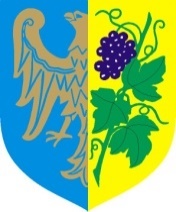 Telefon: 77/404-94-00 Strona internetowa: https://bip.gzoj-strzelceopolskie.plAdres poczty elektronicznej: sekretariat@gzoj-strzelceopolskie.pl.Telefon: 77/404-94-00 Strona internetowa: https://bip.gzoj-strzelceopolskie.plAdres poczty elektronicznej: sekretariat@gzoj-strzelceopolskie.pl.Marzenna StaroszczykDyrektor GZOJStrzelce Opolskie, 9 września 2022 r.Strzelce Opolskie, 9 września 2022 r.Termin składania ofert: 27 września 2022 r.Osoba do kontaktów: Krzysztof Pałubski (krzystof.palubski@gzoj-strzelceopolskie.pl;77/404-94-14)Tryb: trybie podstawowym (bez przeprowadzania negocjacji).Wartość zamówienia nie przekracza progów unijnych określonych na podstawie art. 3 ustawy z dnia 11 września 2019 r. Prawo zamówień publicznychOznaczenie częściNazwaIInformacje wstępneIIInformacje o przedmiocie zamówienia i warunkach jego realizacjiIIIWarunki stawiane wykonawcom ubiegającym się o zamówienieIVInstrukcja dla wykonawcówVProjekt umowyVIZałącznikiVIIWzory formularzyImię i nazwiskoKrzysztof PałubskiStanowisko służbowe:Inspektor nadzoru inwestorskiegoNumer telefonu77/404-94-14Adres internetowy (e-mail)krzysztof.palubski@gzoj-strzelceopolskie.plNumer pokojup. 210 (w siedzibie Zamawiającego)Godziny, w których udzielane są informacje dotyczące przetargucodziennie od poniedziałku do piątku w godzinach od 800 do 1400Główny przedmiotGłówny przedmiot45000000-7Roboty budowlanePrzedmiot dodatkowyPrzedmiot dodatkowy45300000-0Roboty instalacyjne w budynkach45310000-3Roboty instalacyjne elektryczne45321000-3Izolacja cieplna45331210-1Instalowanie wentylacji45400000-1Roboty wykończeniowe w zakresie obiektów budowlanychLp.KryteriumZnaczenie [%]Maksymalna możliwa do uzyskania ilość pkt.1Cena oferty60 %100 pkt. (z uwzględnieniem wagi 60)2Okres gwarancji40 %100 pkt. (z uwzględnieniem wagi 40)Umowa nr ………………………(Zamawiający)(Wykonawca)